A new framework for prioritising decisions on recreational trail management Aleksandra M. TOMCZYK a,b,*, Marek W. EWERTOWSKI b,c, Piran C.L. WHITE a, Leszek KASPRZAK baEnvironment Department, Wentworth Way, University of York, York, YO10 5NG, United KingdombFaculty of Geographical and Geological Sciences, Adam Mickiewicz University, Krygowskiego 10, 61-680 Poznań, Poland cDepartment of Geography, Durham University, Science Laboratories, South Road, Durham, DH1 3LE, United KingdomE-mail addresses: alto@amu.edu.pl (A.M. Tomczyk); marek.ewertowski@gmail.com (M.W. Ewertowski); piran.white@york.ac.uk (P.C.L. White) l.kasp@amu.edu.pl (L. Kasprzak)* Corresponding author. Aleksandra Tomczyk. Faculty of Geographical and Geological Sciences, Adam Mickiewicz University, Krygowskiego 10, 61-680 Poznań, Poland. Tel.: +48 618296203; Fax: +48 618296271.Abstract: Many Protected Natural Areas provide benefits for both conservation and recreation. The frequent trade-offs between these activities pose challenges for management and require decisions to be made about how to prioritise and direct management actions. Here we propose a new prioritization framework that can provide National Park managers with an enhanced ability to control recreational trail conditions, improve visitor safety, and increase the efficiency of protecting the environment at the same time. Regression tree analysis of a large sample of data collected for the entire trail network in Gorce National Park, Poland revealed that type and amount of use, and type of plant communities, were the most significant factors affecting trail degradation. Based on the level of recreational impacts as well as environmental, use-related and management-related factors, we distinguished 12 types of trail degradation, which we grouped into four levels of degradation to serve as the basis for recommendations for monitoring. We proposed the following monitoring approaches: (1) for trails with an acceptable (minimal) level of degradation – a rapid inventory every 2-3 years; (2) for threatened trails – annual monitoring, preferably immediately following the main tourist season; (3) for damaged trails, which are the type of trail most at risk from further damage – twice-yearly monitoring focusing on sections of trail subjected to changes in type or level of use or subjected to extreme weather events; and (4) for heavily damaged trails – monitoring every 1-2 years, concentrated mainly on sections that may create difficult or unsafe travel conditions. We recommend a full assessment along the entire trail system every 10-15 years. 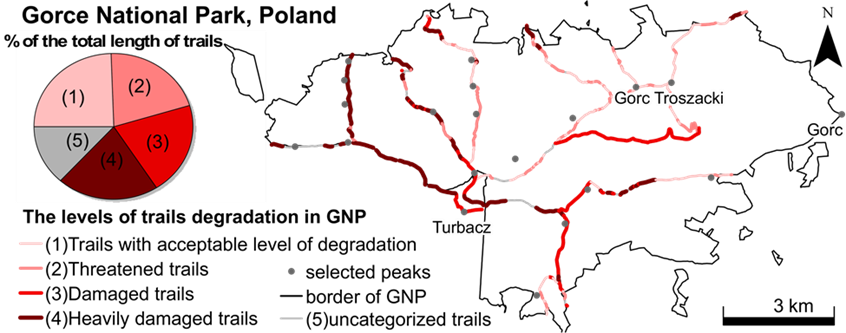 Keywords: protected areas; recreational impact; trail degradation; Gorce National Park; Geographic Information System, regression trees HighlightsWe applied regression tree analysis to investigate trail degradationWe distinguished 12 types of trails characterised by four levels of degradationWe proposed five types of monitoring of trail conditions to assist park managersTypes of monitoring can help in prioritising trail management activities Prioritising activities can minimising adverse impacts of recreation on ecosystemIntroductionProtected Natural Areas (PNAs) such as National Parks often constitute regions that are rich in bio- and geodiversity with beautiful scenery (Adamowicz et al., 2011). Currently, they are under increasing pressure to supply both conservation and recreation, which can lead to conflicts of interest (Anon, 1994; Dudley, 2008; Newsome et al., 2012). Recreation often brings important revenues for conservation as well as benefits to human health (cf. Rosenberger at al., 2009; Sandifer et al., 2015), so the exclusion of visitors is not an appropriate management strategy. However, recreation unavoidably leads to negative impacts (cf. Cole, 2004a; Monz at el., 2013). Management needs to be directed towards minimising conflicts between recreation and conservation, although compromises are frequently necessary (Hawes and Dixon, 2014; Maes et al., 2012). Hence, Park managers must make an assessment of the maximum acceptable level of degradation of the environment and adjust their management actions in an adaptive way so as not to exceed that level. Recreational trails provide access to tourist attractions scattered across Protected Areas and at the same time restrict visitor traffic to prepared routes. Hence, pristine areas can be protected from human use and impact (Cole, 1993). On the other hand, even low levels of visitor traffic concentrated along trails inevitably exposes them to far more deterioration through wear and tear compared with inaccessible areas (Cole, 2004a; Hammitt et al., 2015; Leung and Marion, 2000). The adverse impacts of recreational trails on flora, fauna, soil and water resources have been widely reported (e.g. Coleman, 1981; Conradi et al., 2015; Dixon et al., 2004; Monz, 2002; Ólafsdóttir and Runnström, 2013; Olive and Marion, 2009; Pickering et al., 2011; Tomczyk and Ewertowski, 2011; Wimpey and Marion, 2010; Yoda and Watanabe, 2000). Trampling leading to changes in plant community composition, trail widening, development of visitor-created trails, soil erosion and muddiness are problems often encountered. An increase in trail width means that vegetation cover is reduced, resulting in greater exposure of soil. Bare soil is very prone to geomorphic processes such as surface water flow, wind activity and needle ice development (cf. Yoda and Watanabe, 2000), so as trail width increases, more soil erosion occurs. Soil loss is considered the most persistent negative trail impact as it is irreversible without expensive treatments (Cole, 1985; Dixon et al., 2004; Olive and Marion, 2009). The surface of the trail tread can lower unevenly as erosional rills and gullies develop and plant roots and rock fragments may also be exposed (Marion and Leung, 2001; Tomczyk and Ewertowski, 2013). Such uneven trail surface can degrade the quality of recreational experience and create difficult and unsafe travel conditions (Deng et al., 2003; Marion and Leung, 2001; Moore et al., 2012; Verlič et al., 2015). Therefore, visitors can start to trample trailside vegetation, leading to additional trail deterioration such as trail tread widening and/or the development of new parallel trail treads. In consequence, a positive feedback loop is established between increasing total trail width and increasing area prone to soil erosion.  Usually, trails that are used in a sustainable way (i.e. with a type and level of usage compatible with specific environmental conditions) are characterised by a stable and relatively low level of degradation (Cole, 2004b). However, after crossing a tipping point related to the intensity or type of use, deterioration can occur much faster. Furthermore, development of newly damaged sites is more likely than a significant deterioration of previously damaged sites (Cole, 1993). According to Marion and Cole (1996), who studied the impact of developing canoe campsites along the Delaware River, the majority of detrimental impacts occurred during the first year of use. However, recovery took six years, despite this area being characterised by long growing seasons and fertile soils. In another study at Pieniny National Park (a mid-mountain region in the southern part of Poland), Guzikowa (1982) concluded that trampling could destroy grass plant communities in a couple of years. However, regeneration at this less fertile site, following exclusion of recreational use, took up to 15-20 years. In more fragile environments (e.g. in the Arctic or high mountains), damage to vegetation and soil can occur even more rapidly and recovery may take decades or even centuries (cf. Hartley, 2000; Tomczyk and Ewertowski, 2010).The magnitude of adverse impacts on trails is influenced by factors related to recreational use (e.g. type of use, amount of use, visitor behaviour) and environmental attributes (e.g. vegetation type and density, topography, soil type, climate) (cf. Barros et al., 2013; Olive and Marion, 2009; Pickering, 2010; Wimpey and Marion, 2010). Management actions can modify many of these factors and consequently avoid or minimize negative trail impacts (Hammitt et al., 2015; Leung and Marion, 1996, 2000; Olive and Marion, 2009). Trail management includes practices such as trail design, construction, maintenance, repair, regulation of type and amount of use, and education of trail users.According to Hawes and Dixon (2014), effective management of natural areas requires the prioritisation of management decisions. The setting of priorities can identify which tasks are urgently needed in order to limit or avoid the physical and irreversible deterioration of recreational trails and their immediate environs, and which tasks can be postponed without undue environmental and monetary costs. However, methodologies to inform the prioritisation of management activities have received little attention in previous studies. This study demonstrates how field-based observational data on trail impacts can be used to assist National Park managers in prioritising management tasks. We use regression tree analysis based on data from the recreational trail system in Poland’s Gorce National Park (GNP). Trail width and trail incision have been used previously as the two main indicators of trail degradation (Leung and Marion, 1996). In this study we use trail width as the main dependent variable for analysis due to the three reasons. Firstly, data on trail width was available for all sections of the trails and was always greater than zero. In contrast, trail incision can be zero for some sections. For example, in GNP, surveys of all sections of trails showed that an incision >0.1 m occurs for only 30% of the trails’ length; the remainder of the trails were characterised by very limited (less than 0.1 m) or no incision (Tomczyk and Ewertowski, 2011). Secondly, vegetation loss is the primary effect of trampling, and occurs throughout the trail width. As a result, soil is exposed, and secondary erosion processes can occur (Hammitt et al., 2015). The severity of these impacts will therefore be related to trail width. Removal of vegetation cover also has other serious consequences such as habitat fragmentation, decreases in aesthetic values, changes in plant composition and increases in water run-off (e.g. Barros et al., 2015; Hammitt et al., 2015; Kim and Shelby, 2006; Wimpey and Marion, 2010). Thirdly, trail width can be measured in a simpler and more time-efficient way than trail incision. Therefore, it is more suitable for monitoring over extensive trail networks.We propose a new approach to underpin a prioritization framework that can be used to identify locations requiring different frequencies of trail monitoring and indicate trail sections that should be repaired. Priorities are assigned based on recreational impacts as well as environmental, use-related, and management-related factors associated with them. The objectives of the paper are:To analyse types of trail degradation and their spatial distribution within GNP.To investigate the most important factors affecting trail width.To provide Park managers with information that enables the prioritization of trail monitoring tasks and repairs.Study AreaThe study area for this research was GNP in Poland (Fig. 1). It comprises an area of 70.3 km2 (Central Statistical Office, 2014) in a mountainous region called the Gorce Mountains (part of the Outer Western Carpathians). GNP is located in a temperate climatic zone, modified by its altitude above sea level. The mean annual precipitation ranges from 700 mm in the foothills to 1200 mm at the highest points (Miczyński, 2006). Forest is the main type of land cover (94%) (Ruciński and Tomasiewicz, 2006), with semi-natural meadows and pastures in the glades. The general pattern of vegetation varies with elevation. According to the management categories of the International Union for Conservation of Nature (IUCN), GNP is classified as a category II Protected Area (Anon, 1994). GNP is managed for the sake of nature protection and recreation, but more than 50% of the Park’s area is strictly conserved. The Park receives 70,000 visitors per year (Central Statistical Office, 2014), mainly hikers (>94% of visitors) and far fewer mountain cyclists (<6% of visitors) (Semczuk et al., 2014). Recreational trails are prepared for single- or multi-use. Some trails are also used as forestry roads for 4-wheel drive vehicles. According to the simplified theoretical model of environmental sensitivity developed by Tomczyk (2011), some parts of GNP are more prone to trail disturbance than others. Areas that are most vulnerable to recreational impact through trampling are found in the zone of hillsides, while those that are more resistant to recreational impact are found in the valley floors and upper parts of the ridges. The average environmental sensitivity in GNP is not very high; however, 36% of the length of the trails and forest roads are routed in vulnerable areas where high levels of recreational impact will occur (Tomczyk, 2011). Trail impacts are substantial. The average trail width is 2.4 m (range: 0.3 m - 24.5 m), and soil loss characterised by maximum incision (i.e. distance between the ground level following trail construction and the lowest point on the trail tread) greater than 0.1 m affects 30% of the trails’ length (reaching a maximum incision of 3.4 m) (Tomczyk and Ewertowski, 2011).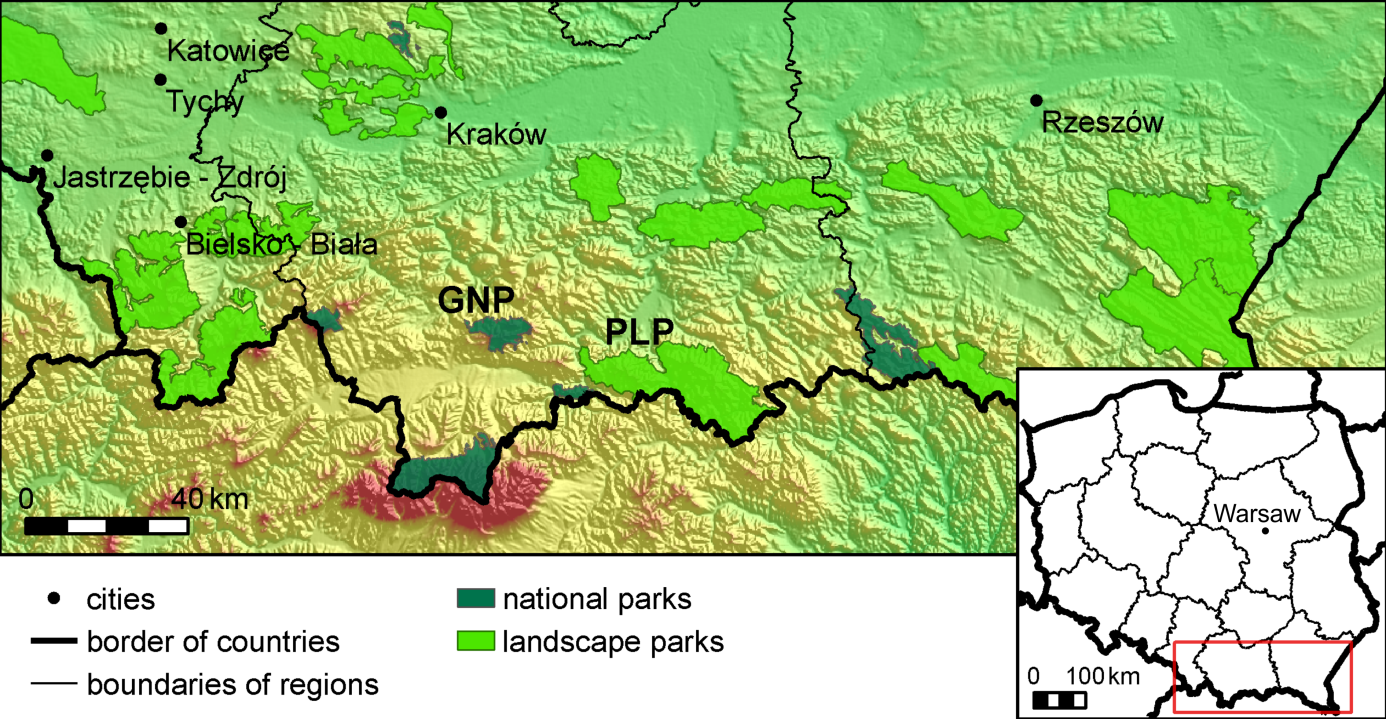 Figure 1. Location of the study area (modified from Applied Geography, 31, A.M. Tomczyk, Copyright (2011), with permission from Elsevier).MethodsData collectionTrail conditions were surveyed within the 55.1 km formal and marked trail network in GNP using a dynamic point-sampling interval, with measurements being taken at a point where there was a difference in the value of the analysed variables (see Table A1 in Appendix A) compared with the values at a previous point. At each sample point, a profile was established perpendicular to the trail tread and then the width and the maximum depth of the trail were measured via a laser rangefinder and recorded with a precision of 0.1 m. Additional variables related to trail impact (trail tread number, old/abandoned trail sections, muddy sections), the environment in the immediate vicinity of trails (density of forest floor/grassland along trails, density of understory layer along trails, roots, rock fragments), and management-related factors (trail surface, location of logs, waterbar and side ditch, location of obstacles on a trail, and location of resting places), were also collected and attributed to each of the survey points (Table A1, Fig. 2). A tablet linked to a GPS receiver was used to locate the sample points. Geographical coordinates, together with the surveyed points, were saved in GIS software to create a vector file. This survey approach was presented in more detail in previous studies (cf. Ewertowski and Tomczyk, 2007; Tomczyk and Ewertowski, 2011).Database creationA comprehensive spatial database was compiled, integrating the surveyed points with information obtained from cartographic materials and Park managers. Topographic maps at a scale of 1:10,000 were used to create a digital elevation model and its derivatives (slope, aspect, profile and planar curvatures). Information about soil type, surface geology and type of plant community was obtained from the soil map (1:10,000; courtesy of GNP management), a geological map (1:10,000; Cieszkowski et al., 1998) and a map of plant communities (1:10,000; Michalik et al., 1986). Data on the type of use (hiking, biking and motorised) and level of use (small, medium, high and very high) for each trail were provided by a knowledgeable member of park staff and validated during field surveys. The data mentioned above were attributed to each sample point based on its spatial location. In the final database, each sample point was therefore linked with information about trail impacts (trail width, trail incision, number of trail treads, old/abandoned trail sections, muddy sections) as well as use-related, environmental and management-related factors (type of use, amount of use, surface geology, soil type, slope, aspect, profile curvature, planar curvature, elevation, trail topographic position, type of plant community, density of forest floor/grassland along trails, density of understory layer along trails, roots, rock fragments, trail alignment, trail grade, type of trail surface, logs, waterbars, side ditches, obstacles on a trail, and resting places). A detailed description of the variables, together with their values, is provided in Appendix A. The total number of sample points was 4,858, which allowed for the characterization and statistical analysis of trail conditions across the entire trail network.AnalysisDue to the large amount of data and potentially non-linear relationships between trail use and adverse trail impacts on the ecosystem (Cole, 1993; Hammitt et al., 2015), we used an exploratory data analysis technique based on classification and regression trees (CART; Breiman et al., 1984). This approach divides the dataset based on a series of binary (yes/no) questions, resulting in the creation of a binary tree. When the dependent variable is qualitative, a classification tree is used, whereas when the dependent variable has a quantitative character, a regression tree is implemented. The process of growing the classification or regression tree begins in the root – the starting point that encompasses the entire analysed dataset. Each subsequent partition divides observations into the left or right branch, based on the value of one of the predictors which results in maximum homogeneity in the created nodes (Venables and Ripley, 2002). The homogeneity can be seen as impurity of the nodes and is commonly measured by: (1) the information index or the Gini index for classification trees; and (2) variance for regression trees (cf. Breiman et al., 1984; De'ath and Fabricius, 2000).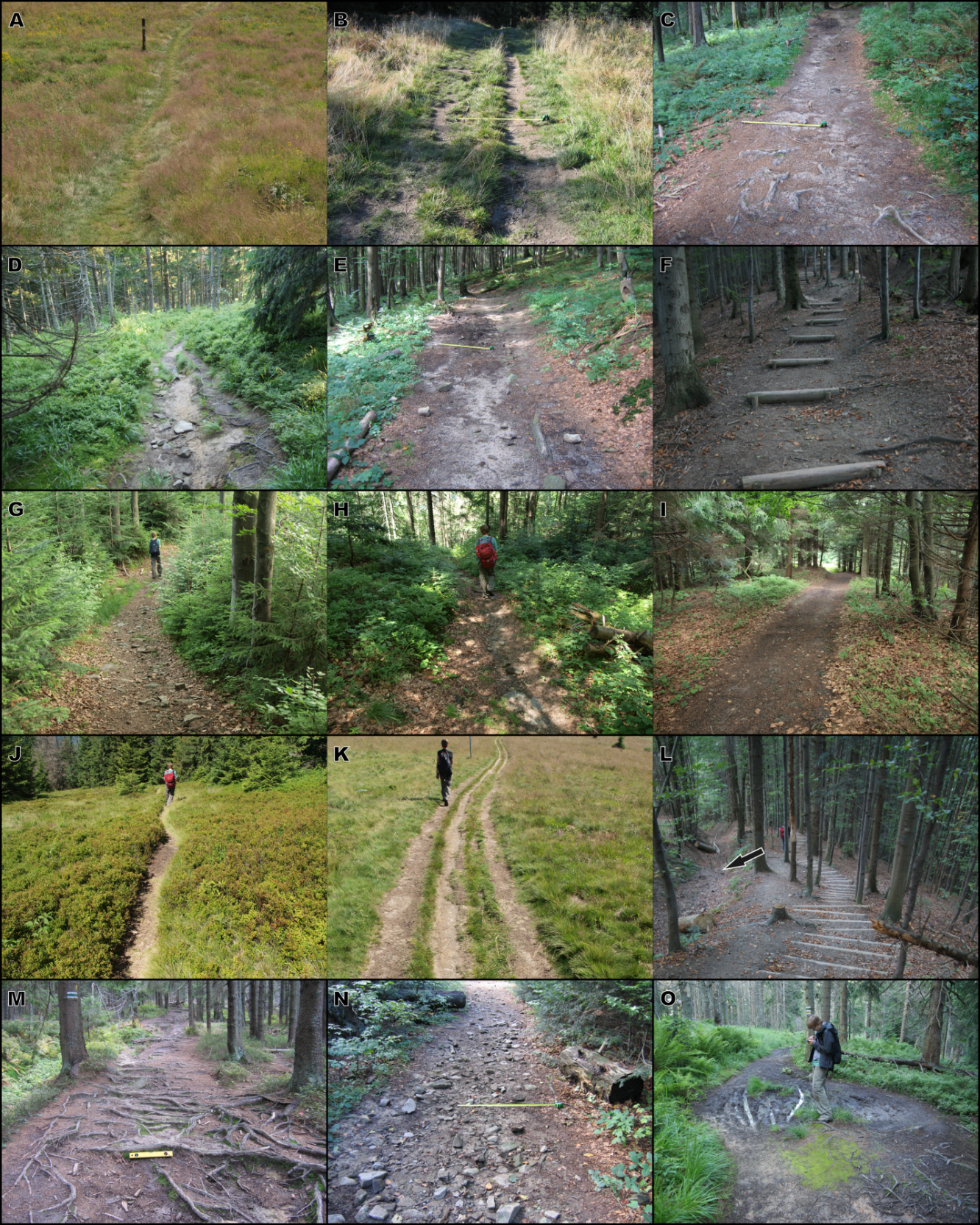 Figure 2. Examples of selected attributes mapped during field surveys at Gorce National Park. Trail surface: A - vegetation-covered (partly trampled), B - mixture of exposed soil and vegetation-covered, C – exposed soil; Density of forest floor/grassland along trails: D – high density, E - medium density, F - low density or absent; Density of understory layer along trails: G – high density, H - medium density, I - low density or absent; The number of treads/paths which created a trail: J - one tread, K - two and more treads, L - old/abandoned trail sections along a formal trail (marked with an arrow), M - root exposure on a trail, N – the presence of rock fragments on a trail, O – a muddy section. Additional information is provided in Table A1.Predictors can be qualitative (e.g. “type of use”) or quantitative (e.g. elevation with split dividing the observation based on a rule: elevation over X versus elevation under X). Details about the method as well as an example of implementation for recreational trails can be found elsewhere (cf. Breiman et al., 1984; Therneau et al., 2012; Therneau and Atkinson, 1997; Thuiller et al., 2009; Tomczyk and Ewertowski, 2013; Venables and Ripley, 2002; Zhang and Singer, 2010). We applied regression tree analysis to investigate the magnitude and spatial distribution of trail degradation, which enabled us to develop 12 types of trails based on specific levels of trail impact (see Section 4.2). As mentioned previously, we used trail width as the main dependent variable. The dataset was exported to R software for analysis and partitioned using a regression tree approach in the tree package (Ripley 2012). The recursive partitioning in the classification and regression trees algorithm starts in a ‘root’ (node containing whole dataset) and subsequently divides the dataset into successive nodes until a fully-saturated tree is created (cf. Breiman et al., 1984). The fully-grown tree comprises ‘leaves’ as end nodes, which contain observations with uniform values of the dependent variable (in our case, trail width) – in other words, variance in every leaf of a fully-grown tree is equal to zero. This fully-grown tree explains the total variance of the dependent variable in the whole dataset and has the strongest predictive power, but is often ‘overgrown’, which means that it is too complicated for interpretation as many leaves can contain single observations (cf. Breiman et al., 1984, Venables and Ripley, 2002). Therefore, several steps can be taken to achieve a compromise between the predictive power of the model and its simplicity. For our analysis, the initial parameters were established to avoid overgrown trees: (1) the minimum number of observations in the terminal nodes was set to 10 (thus, unusual cases were still isolated in separate leaves); (2) the minimum number at which divide could take place was set to 30 observations; and (3) no restrictions were set regarding the depth of possible divides or the value of the complexity coefficient (cp). The prediction accuracy and stability of regression trees were assessed using a 10-fold cross-validation based on the following procedure: (1) the whole data set was divided into 10 subsets; (2) the recursive partitioning algorithm was run 10 times, and for each run, nine subsets were used for tree and rule generation and the tenth subset was used as a training sample against the created rules; and (3) the mean square error between measured and predicted values of trail width for training sample for each run was used as an indicator of quality and stability of resultant trees and rules.ResultsRegression tree analysis: application and resultsThe fully-grown tree which fulfilled the criteria specified in the Section 3.3 counted 270 leaves (i.e. 270 end nodes containing observations characterised by minimal variation of trail width), with a relative cross-validation error of 0.446 (Fig. 3, Table 1). The ‘re-substitution cost’ of the 270-leaf tree equalled 0.28, which meant that it explained 72% (i.e. 1-0.28 x 100%) of the total variation explained by fully-saturated tree (the latter is called ‘determination coefficient’). The 270-leaf tree was too complicated for interpretation, so sub-trees (nodes, pairs of nodes or all branches) which increased prediction only slightly were removed by a procedure called pruning (cf. Breiman et al., 1984; Venables and Ripley, 2002). Nodes were removed sequentially to achieve the ‘optimal’ tree, i.e. the tree representing the best compromise between the prediction error and the complexity of the model (Miska and Jan, 2005), using the one standard deviation rule (1SE rule). The 1SE rule means that the optimal tree was characterised by a mean square error of prediction less than or equal to the lowest square error observed in the sequence of trees amplified by one standard deviation (cf. Zhang and Singer, 2010). In accordance with the 1SE rule, the optimal tree consisted of 121 leaves, with a cross-validation error of 0.465 and a ‘re-substitution cost’ of 0.32. An additional, simplified tree with 29 leaves was used for designating the types of trails in GNP. The 29-leaf tree was characterised by a cross-validation error of 0.573 and a re-substitution cost of 0.49 and thus a ‘determination coefficient’ of 51% (i.e. the 29-leaf tree explained 51% of the variation explained by fully-saturated tree) (Fig. 3, Table 1). The actual root mean square errors of the specified trees were: 1.04 m (minimal cost tree – i.e. 270 leaves); 1.06 m (optimal cost tree – i.e. 121 leaves); and 1.17 m (tree used for interpretation – 29 leaves) (Table 1). The importance of the independent variables to the tree divisions (i.e. the degree of influence of specific variables on trail width) was presented in the form of a ranking (Fig. 4). The most important predictor variables for trail widthTable 1. Actual errors of prediction for regression tree analysis of recreational trail width at the Gorce National Park. at GNP were type of use, amount of use, elevation, type of plant communities, aspect, type of surface geology, slope, soil type, and planar curvature. Some of the independent variables were (at least to some extent) cross-correlated, e.g. type of plant communities was related to the elevation, and soil type was related to geology. However, as the CART algorithm does not require the selection of variables to be done in advance, we decided to use all variables for analysis. Moreover, where data are lacking, cross-correlation of independent variables may be useful for prediction, since within the CART algorithm, “surrogate variables” (i.e. variables which are strongly cross-correlated) can be used for divisions in a specific node, if the main split variable is missing (Breiman et al., 1984; Venables and Ripley, 2002). For example, in some nodes, type of surface geology was the main split variable, which divides the observation subset providing the smallest variation of trail width in child-nodes. In these nodes, divisions based on soil type were still acceptable, but gave slightly larger variation. Therefore, surface geology was the main split variable in these nodes and soil type was a surrogate variable. Hence, if any observation lacked surface geology data (for example in case of missing data coverage), this observation could still be placed in a proper node, based on the value of surrogate variable (i.e. soil type). Figure 3. The 29-leaf regression tree that was used for the interpretation and characterisation of degradation types at Gorce National Park. For each node, information about the split variable and its value has been provided. Leaves representing specific trail types are marked (e.g. G-1, G-2, etc.). For each leaf, the mean trail width (x), the number of observations (n) and length of trail sections belonging to it (L) are shown. The box plot for final nodes has been presented in the lower left part of the figure. The curve of the relative prediction error for the sequence of the regression trees generated for the recreational trail width at Gorce National Park is visible in the lower right part of the figure. Trees characterised by minimal and optimal costs are marked. The 29-leaf tree, which was used for the interpretation and characterisation of trail types, is also indicated. 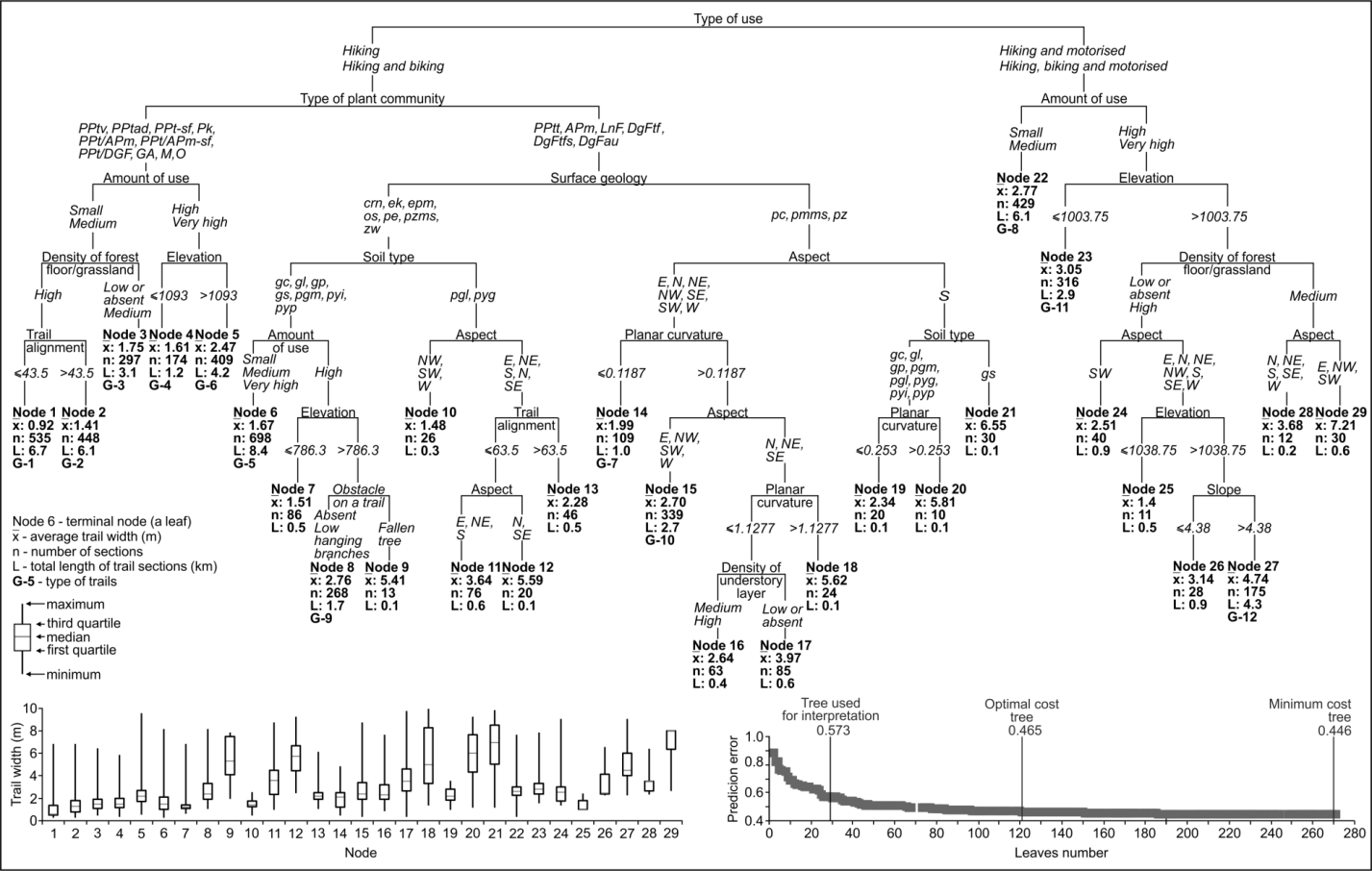 Note: Surface geology: zw – river terrace gravels, sands and clays; os – clay, clay and rock debris, rock rubble, colluvial deposits; pz – Magura layers (conglomerate sandstones and conglomerates) - upper Eocene; pzms – Magura layers (conglomerate sandstones and conglomerates) - Magura series; pmms – Magura layers (sandstones and Łącko marls); ek – Kowaniec layers (shales, marls and sandstones); pc – Turbacz layers (shales, marls and sandstones); epm – sub-Magura layers (sandstones and shales); pe – variegated shales; crn – Nowy Targ layers (sandstones, conglomerates and shales). Soil type: pgl – light loamy sand; pgm – strong loamy sand; gp – sandy loam; gl – light loam; gs – average loam; gc – heavy loam; pyg – clayey silt; pyp – sandy silt; pyi – ordinary silt. Type of plant community: APm – Abieti-Piceetum montanum; PPt/APm – transitional community between Plagiothecio-Piceetum tatricum and Abeiti-Piceetum montanum; PPt/APm-sf – transitional community between Plagiothecio-Piceetum tatricum and Abeiti-Piceetum montanum - succession form; PPt/DGF – transitional community between Plagiothecio-Piceetum tatricum and Dentario Glandulosae-Fagetum; GA – Galio-Abietetum; LnF – Luzulo nemorosae-Fagetum; PPtt – Plagiothecio-Piceetum tatricum typicum; PPtv – Plagiothecio-Piceetum tatricum vaccinietosum; PPtad – Plagiothecio-Piceetum tatricum athyrirtosum distentifoliae, PPt-sf – Plagiothecio- Piceetum tatricum (with Vaccinium myrtillus or Calamagrostis villosa or Calamagrostis arundinacea) - succession form; Pk – Petasitetum kablikiani; DgFau – Dentario glandulosae-Fagetum allietosum ursini; DgFtf – Dentario glandulosae-Fagetum typicum - fertile; DgFtfs – Dentario glandulosae-Fagetum typicum - sparse; M – meadows; O – other communities (Caltho-Alnetum, Alnetum incanae, Rubus idaeus community, Sorbus aucuparia L.ssp. Aucuparia).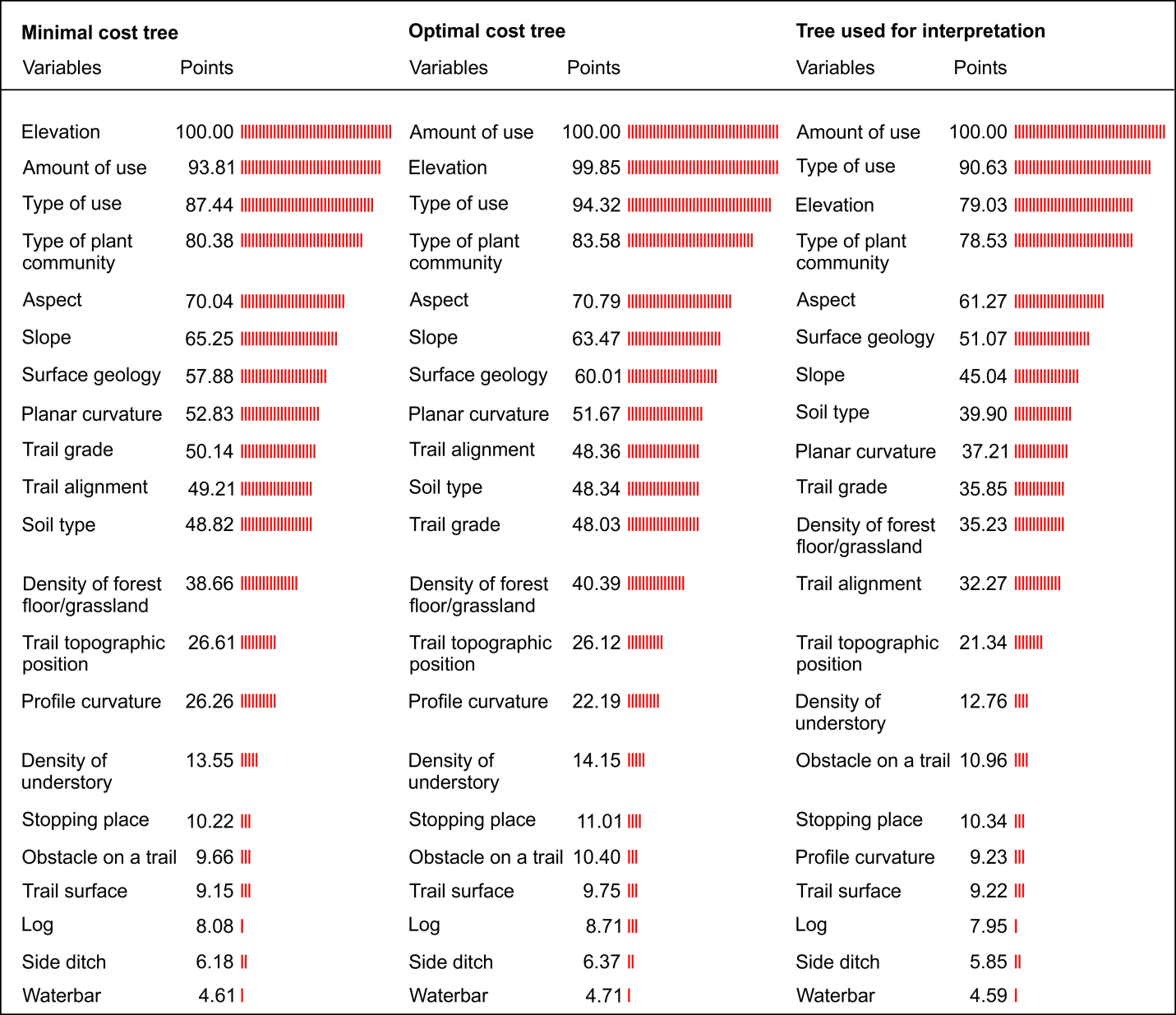 Figure 4. Relative ranking of predictors that influenced the divides in nodes of the three studied regression trees. The variable which contributed to the largest number of divides was counted as 100%. The importance of subsequent variables was calculated in relation to the most frequent one.Regression tree analysis: interpretation - trail types at GNPThe tree with 121 leaves was simplified by grouping similar leaves into branches (creating a less complicated 29-leaved tree – Fig. 3) for a more transparent interpretation, i.e. final nodes which contained observations characterised by similar trail tread width and which were influenced by the same group of variables were grouped together. The most important predictor variables affecting trail width at GNP were type of use and amount of use. The first division of all observations in the initial node (root of the tree) was based on the type of trail use. Observations that were characterised by (1) hiking or (2) hiking and biking type of use went to the left node. The average width of these trails was 2.0 m. The remainder of the observations, which were characterised by hiking, biking and motorised use jointly, and had an average width of 3.3m, were set to the right node. If trails were not used by motor vehicles, an important factor affecting their width was the type of plant communities. Trails situated in areas covered with Carpathian beech forest (Dentario glandulosae-Fagetum), mixed forests and coniferous fir (generally plants belonging to lower forest floor) were wider (average width 2.5 m) than trails routed on meadows or through upper subalpine coniferous forests (average width 1.6 m). For trails used jointly by hikers, cyclists and motor vehicle drivers, the second divide of the tree depended on the amount of use. Trails with low and medium traffic had an average width of 2.8 m, while trails with high and very high traffic were wider with an average trail width of 3.7 m.The combinations of factors which created the least amount of trail deterioration at GNP were the following: location within meadows with grassy communities and whortleberries, mid-slope position; orientation perpendicular to a dominant terrain slope; and a high density of forest floor or grassland along trails. Branches of 29-leaves tree exemplified several sets of combinations of environmental, use-related and management-related factors linked with a specific magnitude of trail impact. They were presented in the form of trail types. In total, we distinguished twelve types of recreational trails at GNP (Fig. 3 and 5; Appendix B), which represented 87% of all surveyed trails (the remaining 13% of total trails length represented outliers and unusual cases, which did not fit into distinguished trail types). We grouped resultant trail types into four levels of degradation and attributed monitoring and repair priorities to them (see Section 5) (Fig. 5 and 6; Appendix B):Trails with an acceptable level of degradation (Trail types G-1, G-2, G-3) were characterised by trail width from 0.3 to 1.8 m and small incision of trail tread (less than 0.2 m) (Fig. B1). They were used mostly by hikers with varied amount of use (small, medium, high). Most of the sections, which belonged to types G1, G2, G3, were routed through grasslands. Threatened trails (Trail types: G-4, G-5) were 1.1-2.1 m wide and incised up to 0.6 m (Fig. B1). Their dominant use was hiking and they experienced small or medium amount of use. They were routed through forest on relatively steep slopes (8-20o).Damaged trails (Trail types: G-6, G-7, G-8) had width from 1.2 – 3.0 m and incision up to 0.6 m (Fig. B1). Damaged trails of type G-6 were routed on grassland characterised by multiple trail tread, whereas type G-7 and G-8 trails were routed through forest and single-treaded. Heavily damaged trails (Trail types: G-9, G-10, G11, G-12) were 1.9 – 6.0 m wide, with some sections incised up to 1.0 m (Fig. B1). They were characterised by hiking or mixed (hiking, biking & motorised) type of use. The amount of use of these trails varied, but, a substantial proportion of them were subjected to high or very high levels of use. DiscussionFactors influencing trail degradationRegression tree analysis examined use-related, environmental, and management-related factors and thus allowed us to identify the most influential factors affecting trail degradation (trail width) throughout the formal recreational trail network of GNP.  Our results revealed that the most significant predictor of trail width in GNP was type of use. This is in accordance with other studies which suggested that type of use can have a stronger impact on trail width than trail deepening (Dixon et al., 2004; Farrell and Marion, 2001). On the one hand, designed trail width varies according to the intended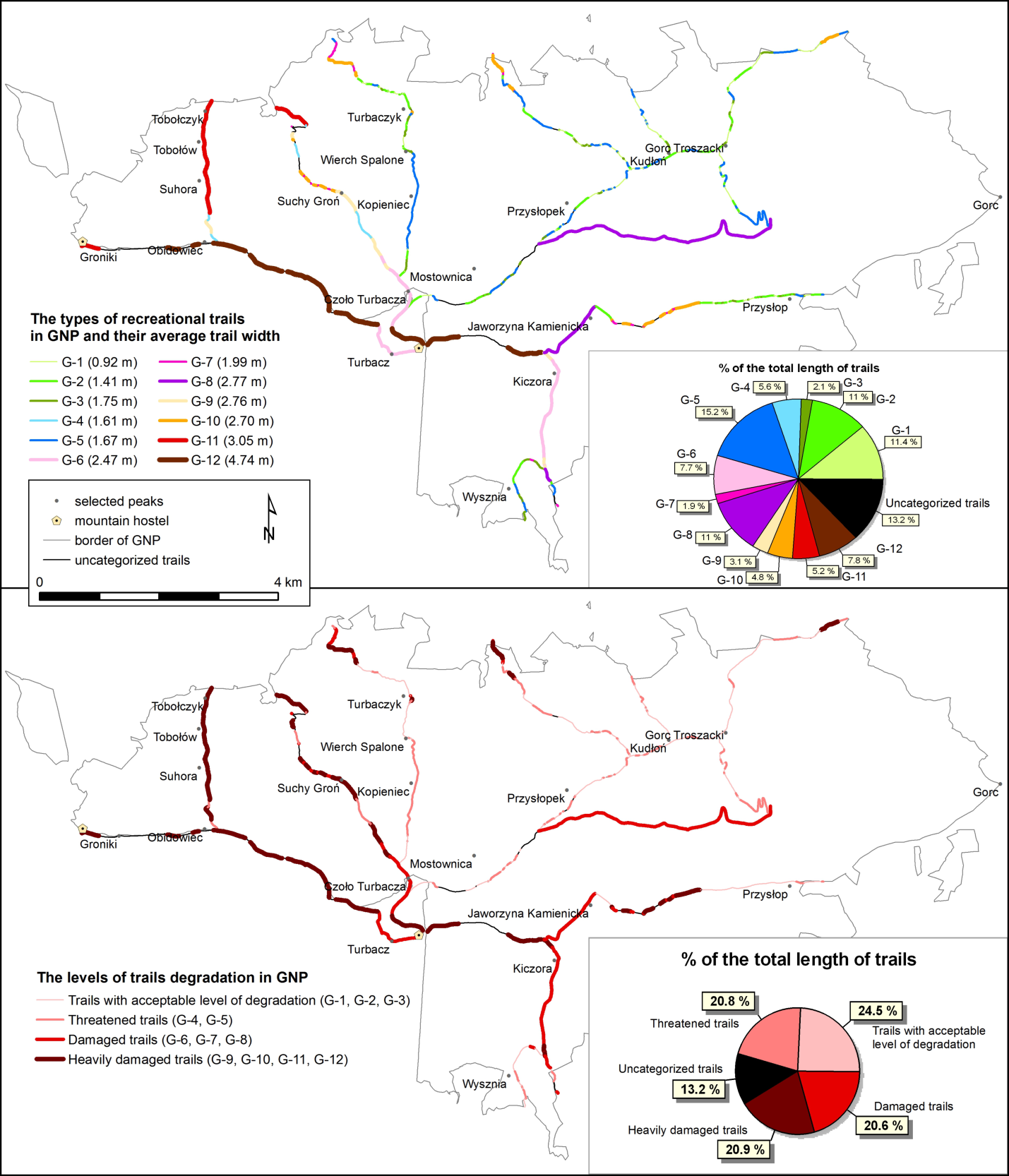 Figure 5. The spatial pattern of the types of recreational trails and their levels of degradation at Gorce National Park. Based on the regression tree results for GNP sections marked as “damaged trails” (G-6, G-7, G-8) are the type of trail most at risk from further damage and should be priority for management and monitoring. 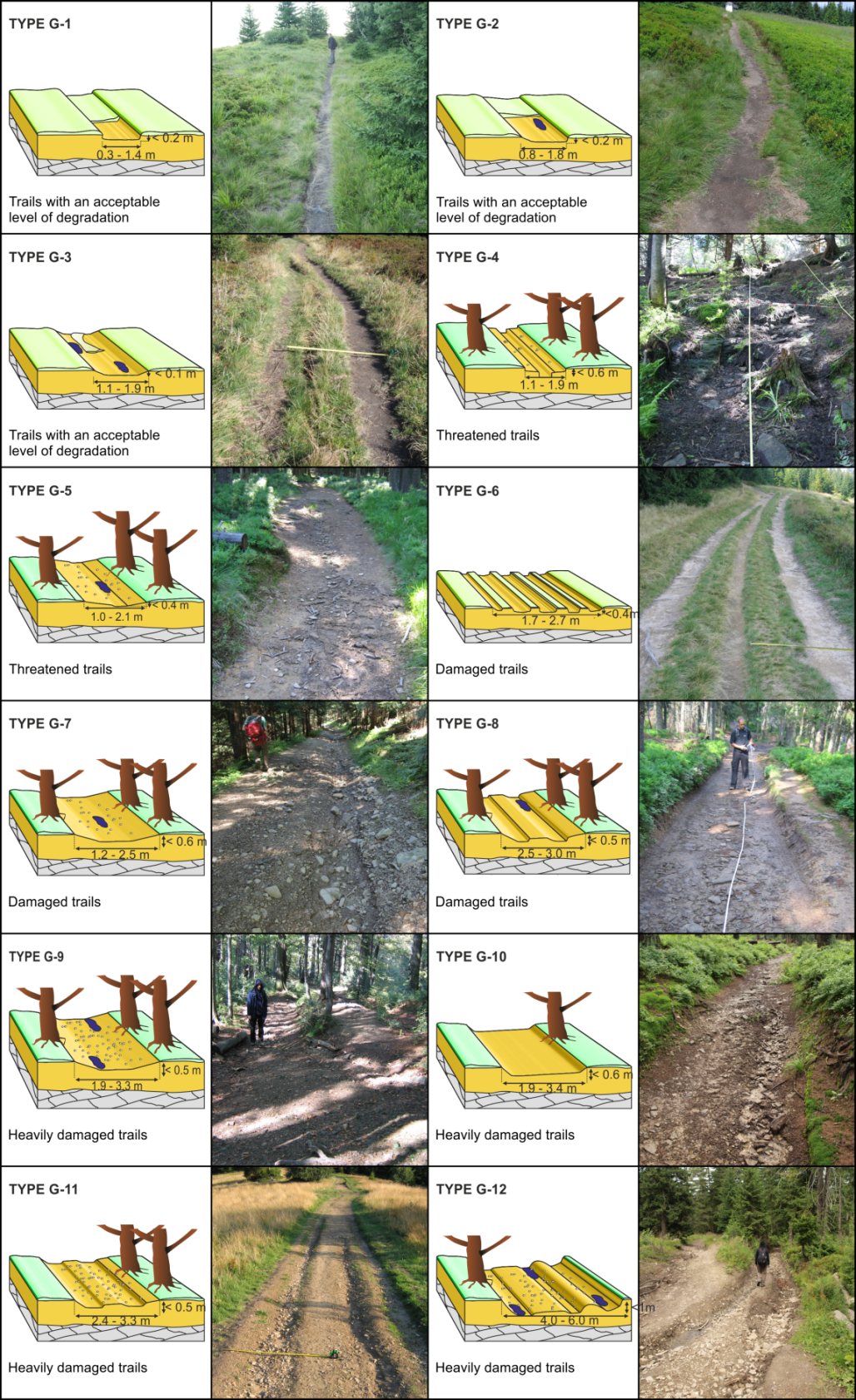 Figure 6. Illustration of trail types at Gorce National Park. Additional quantitative data can be found in Appendix B.type of trail use, e.g. trails intended for hikers are usually designed to be much narrower than trails intended for use by motorised vehicles (Whimpey and Marion, 2010). On the other hand, level of use largely affects trail width, so trails are usually much wider than necessary. The widest sections of trails in GNP (> 4 m wide) were related to the mixed type of use, i.e. trails used by hikers, bikers and motorised vehicles. Previous research documented similar findings (e.g. Ewertowski and Tomczyk, 2007; Marion and Olive, 2006; Wilkerson and Whitman, 2010). Furthermore, Marion and Olive (2006) stated that biking trails are the narrowest ones in comparison with hiking, horsing or ATV trails. In case of GNP, width difference between trails used by hikers only versus hikers and mountain bikers was small, which may suggest that cyclists generated low impact even if they shared trails with hikers. However, this relatively minor impact could be a consequence of the small number of cyclists in GNP. The amount of use (provided as categorical data) also seriously influenced trail width in GNP. Trails characterised by low and medium level of use were of similar widths, but sections with high or very high level of use were much wider. Use level has also been specified as an important predictor of trail width in other studies, with heavily-used trails documented as being generally wider (Dixon et al., 2004; Farrell and Marion, 2001; Marion and Olive, 2006; Nepal and Way, 2007; Wimpey and Marion, 2010). In addition to the impact of increasing trail width, visitors can cause the formation of informal and unauthorized trails, resulting in further decrease of vegetation cover within protected areas (Barros et al., 2013; Walden-Schreiner and Leung, 2013; Wimpey and Marion, 2011).The type of vegetation cover has been indicated as an important factor related to trail degradation in many studies (e.g. Barros et al., 2013; Ewertowski and Tomczyk, 2007; Guzikowa, 1982; Hill and Pickering, 2006; Jubenville and O'Sullivan, 1987; Pickering and Growcock, 2009; Tomczyk and Ewertowski, 2011, 2016). Similarly in the case of GNP, type and character of vegetation cover in the vicinity of the trails were both strong predictors of trail width. We found that meadows with grassy communities and whortleberries were the most resistant to trampling, and thus trails routed through them were narrow. Moreover, the presence of dense forest floor and dense grassland along trail sides also prevent trail widening. Similarly, Guzikowa (1982) revealed much stronger resistance of meadows with grassy communities to trampling by hikers in comparison to forest floor communities in Pieniny National Park in Poland. Furthermore, Ewertowski and Tomczyk (2007) demonstrated that in Tatra National Park in Poland, sections of hiking trail routed through meadows were narrower than sections located in forest. However, when routes were also used by animals – horses (Dale and Weaver, 1974), lamas (Barros et al., 2013) or other packstock (Nepal and Nepal, 2004) – trails in open meadow areas were wider, probably because the lack of barriers favoured dispersion of mounted users. Similar to Wimpey and Marion (2010), we found that trails in GNP that were designed in mid-slope position and characterised by orientation perpendicular to a dominant terrain slope were among the narrowest trails. Mid-slope locations combined with side-hill trail alignment facilitate trail drainage and, especially on steep slopes, discourage visitors from stepping out of the trail tread and therefore prevent widening of trails. In contrast, trails located at a valley bottom or on a ridge are usually characterised by a lower grade, and hence visitors can spread out easily, resulting in greater widening of these trails (Marion and Olive, 2006). The results from our study showed that existence of natural (steep slope, dense forest floor) or artificial (wooden fences) barriers also limited widening of the trails in GNP. This supports investigations of trail width in Acadia National Park, Maine, USA (Wimpey and Marion, 2010), where trails with even symbolic barriers (like stones marking trail edges) were narrower than trails without any visual borders. Among other management-related factors, the existence of resting places also affected the width of the trails in GNP. The resting places were usually located next to trail treads, thus contributing to creation of additional areas of trampled vegetation cover. However, the roughness of the trail surface did not have strong influence on trail width. The finding is contrary to that reported by Wimpey and Marion (2010) who documented roughness of trail surface as one of the most important factors affecting trail width.Several studies have found a negative correlation between landform grade or slope and trail width (e.g. Ewertowski and Tomczyk, 2007; Wimpey and Marion, 2010). The study from GNP indicated similar findings. We noted that the widest trails were located in in flatter areas (<5º). Such terrain is generally difficult to drain and more prone to create muddiness. In consequence, visitors tended to bypass muddy sections and trampled vegetation along trailsides.Prioritizing management actionsAs mentioned before, degradation of the environment is much more rapid than restoration (e.g. Cole, 2004a; Conradi et al., 2015; Guzikowa, 1982; Marion and Cole, 1996). Moreover, as managers in PNAs often face limited budgets, it is important to use financial resources in an effective way. According to Cole (1985) and Dixon et al. (2004) repair of damaged recreational trails is much more costly than regular maintenance. A similar situation has been described for GNP, where the costs of trail rehabilitation project were higher by two orders of magnitude than normal trail maintenance (cf. Tomczyk at al., 2016). Therefore, the best solution is to avoid negative impacts or, where that is impossible, to minimize them by prioritising management appropriately (Hawes and Dixon, 2014).In the study, we demonstrated the application of regression tree analysis to the investigation of large amounts of sample field data. The types of trails and levels of degradation associated with them (presented in Section 4.2 and Appendix B) give a broad overview of the trails’ conditions and their spatial distribution (Fig. 5, 6, B1). Our approach provides Park managers with an understanding of the length and type of trails which should be repaired as the highest priority, but it also allows for the assessment of which management activities may be postponed without any danger to the environment or incurring additional costs. Hence, our trail classification can contribute to improving work planning strategies and help to provide justification for expenditures on trail maintenance and repair. Twelve types of trails at GNP were divided into four levels of trail degradation based on the full assessment of trail conditions. Such assessment should be performed every 10-15 years (see section 5.3). In the period between full assessments, we suggest that trail monitoring and management should be prioritised according to the following degradation-based classification: Trails with an acceptable level of degradation. As recreational use of trails is inevitably related to their degradation (Cole, 2004a), Park managers should maintain trail condition at a level which would be acceptable from the standpoint of both conservation and visitor experience. Trails which have an “acceptable level of degradation” are stable. For these trails, it should be sufficient to conduct a rapid inventory of negative trail impacts every two or three years, but this monitoring interval could be adjusted when an increase in level of use is noticed or planned by Park managers.Threatened trails. These trails function properly at the current time. However, if an extreme event (e.g. long-term and/or heavy rainfall) occurs, it may result in sudden deterioration of trail conditions. Therefore, “threatened trails” should be subjected to annual monitoring (rapid inventory of trail impacts), preferably after the main tourist season (in Poland, this would be in early autumn). In this way, Park managers will be able to plan in advance a schedule of maintenance activities which should be done before the next peak tourist season (in Poland, this would be summer).Damaged trails. These are the most sensitive trails among the entire trail network. They require immediate response from park managers, as in carrying out appropriate restoration (e.g. installation of drainage facilities or their repair, hardening sections of trail treads, and construction of barriers and logs to encourage visitors to stay on designated paths). Otherwise, when a critical level of degradation is exceeded, serious damage to these trails will occur and repairing them will require much larger amounts of money and materials. Due to the high sensitivity of “damaged trails”, it is recommended that their monitoring be carried out twice a year - before and after the peak tourist season.Heavily damaged trails. These are degraded to the extent that it is impossible to improve their condition through simple management actions (unblocking drainage, installing curbs, etc.). To repair them, it is necessary to implement a process of complete reconstruction and/or stabilizing of surfaces, or re-route them. As the degree of negative effects on trails that are already damaged increases more slowly than on newly-damaged trails (Cole, 1993), assessment of heavily damaged trails may be done annually or every second year. Monitoring should be concentrated mainly on sections that create difficult or unsafe travel conditions, such as heavy muddiness or landslides. Monitoring of trail conditionsThe database presented in this paper comprises results from very detailed field surveys aimed at assessing trail conditions. Our study has provided very valuable data, but because of its time-consuming nature, frequent repetition of the same surveys would be impractical. On the other hand, there is a need for regular updating of the database contents. Thus, we propose the following approach comprising of types of monitoring of trail conditions:Full assessment of trail conditions. Full assessment means an in-depth analysis of all environmental components and trail conditions along the entire trail network. We propose a full assessment to be carried out every 10-15 years. A comprehensive survey will provide verification of the remaining monitoring methods and show the general tendency of trail degradation for the studied area. A similar time scale for monitoring (every 10 years) has been proposed for the extensive trail network in Tasmania, Australia (Parks and Wildlife Service, 2011).Rapid inventory of trail impacts. As the initial stages of site damage occur much more rapidly than further deterioration of already damaged sections (Cole, 1993), basic monitoring activities should include the inventory of newly-created impacts. The surveyed information should be adapted to the local character of the studied area. In the case of GNP, the inventory should include: development of new muddy sections; new erosional rills; presence of any obstacles on trail treads (such as fallen tree trunks, which may force users to step off the trail and trample the trailside); sections potentially dangerous to visitors; and user-created, informal trails. Rapid inventory should be regular and relatively frequent depending on the level of trail degradation (see Section 5.2), in order to record the initial negative effects of trail use and to respond to them before serious changes occur. The inventory should comprise rapid surveys along trails aimed at identifying and locating (using GPS coordinates) trail impacts. Monitoring of visitor numbers and changes in user activities. Our study demonstrated that in GNP the most important factors affecting trail conditions are the type and amount of use. The number of visitors to GNP increased from 60,000 in 2010 to 70,000 in 2013 (Central Statistical Office, 2014). Moreover, the structure of use also changed: in 2000-2002, bikers accounted for 2.7% of the total number of trail users, whereas in 2011 and 2014, their number increased to 5.8% (Semczuk et al., 2014). Such increase in the number of bikers (more than double) may have significant adverse effects on trail conditions. According to Cole (2004), use level, type of use and visitor behaviour, as well as the temporal and spatial pattern of visits, are the most important factors influencing trail conditions, which can be controlled relatively easy (at least to some extent) by park mangers. One of the available tools is the creation of an appropriate strategy aimed at limiting the negative drivers (e.g. restriction in visitor number or/and type of use). Moreover, the dynamics of trail degradation is related to the specific level of use, and this relationship is considered to be non-linear (Cole, 1993). Therefore, there is a need to conduct visitor monitoring so as to react quickly to any significant changes in visitor patterns. In the case of a substantial increase in the usage level of a specific trail, change-oriented monitoring should be implemented (see the next paragraph). Change-oriented monitoring. The type of use was one of the main factors affecting trail conditions at GNP. Therefore, if Park managers decide to allow an additional type of use (e.g. biking) on a specific trail, this trail should be assessed, taking into account the level of sensitivity to the additional type of impact (biking) as well as potential threats to new type of users. Such change-oriented monitoring is justified, as a sustainable trail usage usually leads to a stable and relatively low level of trail deterioration (Cole, 2004b); however, there are some factors that can throw any trails off their stable condition and result in rapid degradation. Drivers might be entirely external (e.g. extreme natural events such as intense rainstorms or flooding), or partly controlled by park managers (e.g. changes in the number of visitors, introducing additional types of use, or designation of a new trail). When such events occur, change-oriented monitoring is recommended. It should concentrate on factors which were changed and any impacts related to them. Monitoring of the dynamics of trail condition. As the study of soil erosion in GNP has found, the trail treads in 17 cross-sections were lowered by an average of 0.016 m within a two-year period (Tomczyk and Ewertowski, 2013). However, the surfaces deepened unevenly, in some areas by as much as -0.140 m. Furthermore, the analysed trails widened up to 0.75 m in two years. This indicates that short-term trail dynamics may be substantial, and as a result may guide the frequency of other types of monitoring. To assess dynamics related to trail impacts, semi-annual monitoring should be conducted focusing on several representative trail sections.An alternative approach to condition class assessmentCondition class assessment has been used commonly in studying trail impacts (e.g. Farrell and Marion, 2001; Knapp and Ducey, 2010; Manning et al., 2006; Monz et al., 2010; Nepal, 2003; Nepal and Nepal, 2004). As a first step, most researchers have defined descriptive class ratings of trail degradation. Then, in the field, they have assigned trails/segments to the appropriate class. In contrast, in this study we aimed to develop types of trails based on large samples of field and cartographic data, which were subsequently classified according to their similarity using regression tree analysis. Comparable to the approach we applied, Bratton et al. (1979) developed an erosion classification based on data collected in the field using a computer-based algorithm.Condition class assessment allows prompt and easy investigation of a trail system, and is especially suitable for implementation in large areas (Marion et al, 2006). Additionally, the method presents findings in a simple way and when repeated, it can identify trends in trail condition and be used to evaluate the effectiveness of trail management activities. However, there are several limitations in the utility of a priori classification of trail degradation (cf. Jewell and Hammitt, 2000) and the level of subjectivity of the method may be substantial. Firstly, defining a condition class is a subjective process in itself. Secondly, when trail assessment is done by more than one person, the same class descriptions might be interpreted differently by each individual. A far more important limitation is that the method relies on a single qualitative measure. As a result, a single class of degradation may contain more than one form of impacts, and the interpretation of classes can be challenging (Marion et al., 2006). Jewell and Hammitt (2000) argued that the data gathered from this method are irrelevant to forming trail management decisions. According to Leung and Marion (2000), this type of assessment can be considered as a reconnaissance approach.A principal advantage of our regression tree approach for trail management and decision making stems from its use of a range of information on trail impacts, together with environmental, use-related and management-related factors influencing recreational trail condition, as well as allowing an accurate assessment of the whole trail system. At the same time, results are presented in a straightforward way showing frequency, extent and distribution of trail classes throughout the entire trail system. The approach can be used to show trends that may be developing and assess the effectiveness of management actions. Furthermore, the method is more objective than the assignment of trail segments to classes developed a priori as it has ability to consistently replicate findings and each individual using the method should report the same results. Limitations of the method include the time-consuming process of data collection and a high level of training required to analyse data. Additional limitations are related to the regression trees, reflecting their exploratory nature. Regression trees can be sensitive to small changes in the studied variables, i.e. the constructed rules may be considerably different when the input training sample is only marginally modified. In our approach we used 10-fold cross-validation to address this issue (see section 3.3). Alternatively, a random forest approach can be implemented (cf. Cutler et al., 2007). Tree models also tend to overfit data and fit errors along the observations, which can cause over-interpretation or in extreme cases can lead to the production of the overgrown tree where each observation is sent to the separate node. To address this issue, we implemented a series of criteria such as limiting the number of observations in the final node to 10 and limiting the number of observations at which partition could take place to 30 (see section 3.3). This approach avoids overgrowth of the tree, while retaining the ability to isolate outliers in the separate leaves (cf. De'ath and Fabricius, 2000).ConclusionsThe framework proposed in this study (Fig. 7) made use of detailed field-based data about the condition of recreational trails in GNP, and then employed a regression tree approach to analyse and categorise the trails according to their patterns of degradation. This allowed us to categorise twelve trail types characterised by four levels of degradation. We also proposed five types of trail monitoring, which included differences in frequency of monitoring. Altogether, the application of the framework can enhance the potential of park managers to control trail conditions, enhance visitor safety, and increase the efficiency of protecting the environment at the same time.The framework was developed using data from GNP. However, the proposed framework could be implemented by managers in other protected areas after adapting it to the unique characteristics of their specific areas, such as differences in recreational pressure and environmental sensitivity. The results of our study are related to impacts caused by hikers, bikers, and to a lesser extent motor vehicle drivers. Other types of recreational activities (e.g. horse-riding) may be more important in other areas, and may influence the appropriate frequency of monitoring. For example, in the case of impacts related to off-road vehicles, regular monitoring every 5 to 10 years has been suggested (Meyer, 2014). The monitoring frequency should also be modified according to different environmental conditions and trail dynamics characteristic of specific areas (Meyer, 2014; Parks and Wildlife Service, 2011).AcknowledgementsA.M. Tomczyk was supported by the Polish Ministry of Science and Higher Education under Grant 927/MOB/2012/0 (”Mobility Plus” program). P.C.L. White received funding under a UK Natural Environment Research Council grant (NE/K001620/1), with support from the Biodiversity and Ecosystem Service Sustainability (BESS) programme. BESS is a six-year programme (2011-2017) funded by the UK Natural Environment Research Council (NERC) and the Biotechnology and Biological Sciences Research Council (BBSRC) as part of the UK’s Living with Environmental Change (LWEC) programme. M.W. Ewertowski was supported by a Marie Curie Intra European Fellowship, 7th Framework Programme (REA agreement number 299130). We also would like to extend our special thanks to the staff of Gorce National Park for their help. We thank three anonymous reviewers for their invaluable comments.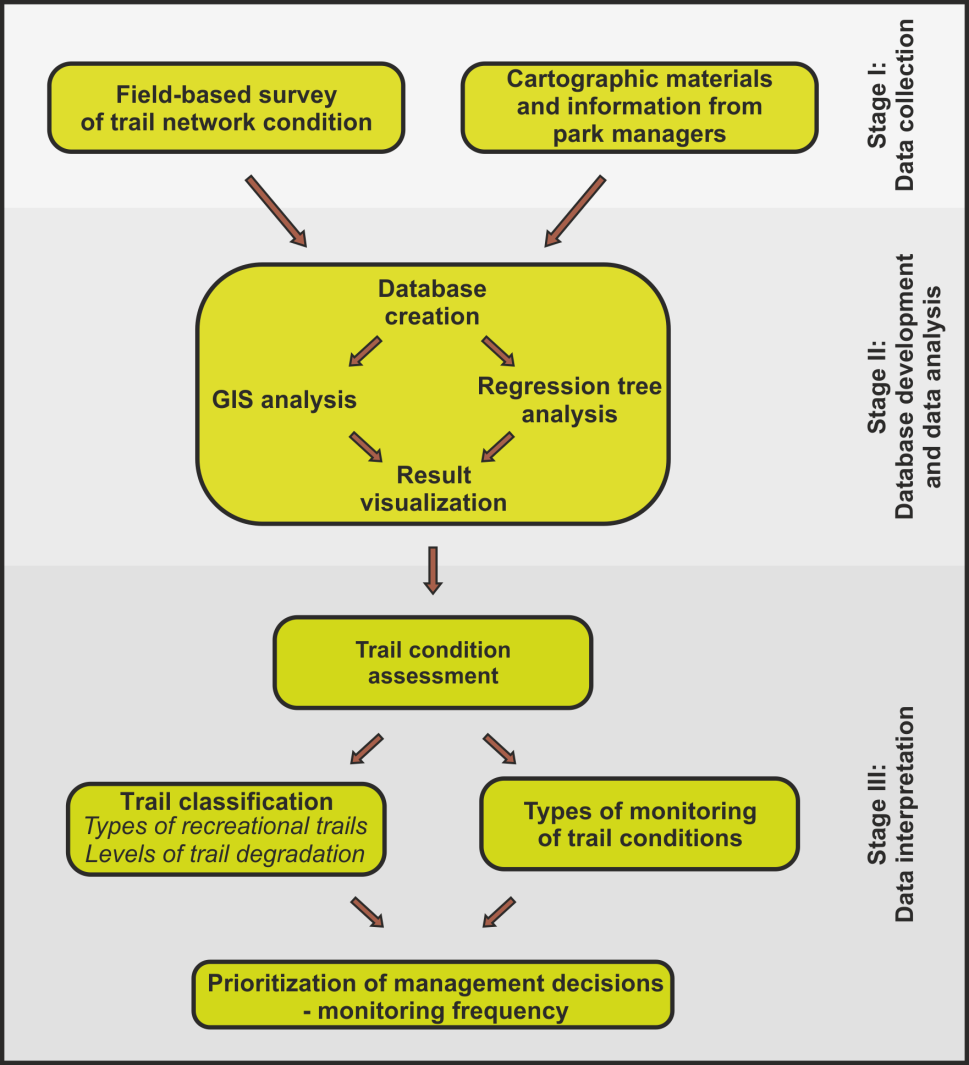 Figure 7. Workflow used in this study for analysis of trail degradation and prioritization of management activities.ReferencesAdamowicz, W., Naidoo, R., Nelson, E., Polasky, S., Zhang, J., 2011, Nature-based tourism and recreation, in: Natural capital. Theory and practice of mapping ecosystem services (P. Kareiva, H. Tallis, T. H. Ricketts, G. C. Daily, S. Polasky, eds.), Oxford University Press, New York, pp. 188-205.Anon, A., 1994, Guidelines for Protected Area Management Categories, IUCN and the World Conservation Monitoring Centre, Gland, Switzerland and Cambridge, UK.Barros, A., Gonnet, J., Pickering, C., 2013, Impacts of informal trails on vegetation and soils in the highest protected area in the Southern Hemisphere, Journal of Environmental Management 127:50-60.Barros, A., Monz, C., Pickering, C., 2015, Is tourism damaging ecosystems in the Andes? Current knowledge and an agenda for future research, Ambio 44:82-98.Bratton, S. P., Hickler, M. G., Graves, J. H., 1979, Trail erosion patterns in Great Smoky Mountains National Park, Environmental Management 3:431-445.Breiman, L., Friedman, J., Stone, C. J., Olshen, R. A., 1984, Classification and regression trees, Pacific Grove, Wadsworth.Central Statistical Office, 2014, Environment 2014: Statistical information and elaborations, Central Statistical Office, Warsaw, Poland.Cieszkowski, M., Oszczypko, N., Polak, A., Zuchiewicz, W., 1998, Mapa geologiczna Gorczańskiego Parku Narodowego i jego bezpośredniego otoczenia [Geological map of the Gorce National Park and its surrounding], GNP, Poręba Wielka.Cole, D. N., 1985, Management of ecological impacts in wilderness areas in the United States. in: The ecological impacts of outdoor recreation on mountain areas in Europe and North America (Bayfield N.G., Barrow G.C., eds.), RERG Report, Recreation Ecology Research Group, UK, pp. 138-154.Cole, D. N., 1993, Minimizing conflict between recreation and nature conservation, in: Ecology of greenways: Design and function of linear conservation areas (D. S. Smith, P. C. Hellmund, eds.), University of Minnesota Press, Minneapolis, pp. 105-122.Cole, D. N., 2004a, Environmental impacts of outdoor recreation in wildlands, in: Society and resource management: A summary of knowledge (Manfredo, M.J., Vaske, J.J., Bruyere, B.L., Field, D.R., Brown, P.J., eds.), Modern Litho, Jefferson City, pp. 107-116.Cole, D. N., 2004b, Impacts of hiking and camping on soils and vegetation: a review, Environmental Impacts of Ecotourism 41:60.Coleman, R., 1981, Footpath erosion in the English Lake District, Applied Geography 1:121-131.Conradi, T., Strobl, K., Wurfer, A.-L., Kollmann, J., 2015, Impacts of visitor trampling on the taxonomic and functional community structure of calcareous grassland, Applied Vegetation Science 18: 359-367.Cutler, D. R., Edwards, T. C., Beard, K. H., Cutler, A., Hess, K. T., Gibson, J. ,Lawler, J. J., 2007, Random forests for classification in ecology. Ecology 88:2783–2792.Dale, D., Weaver, T., 1974, Trampling effects on vegetation of the trail corridors of north Rocky Mountain forests, Journal of Applied Ecology 11:767-772.De'ath, G., Fabricius, K. E., 2000, Classification and regression trees: a powerful yet simple technique for ecological data analysis. Ecology 81:3178–3192.Deng, J., Qiang, S., Walker, G. J., Zhang, Y., 2003, Assessment on and perception of visitors' environmental impacts of  nature tourism: a case study of Zhangjiajie National Forest Park, China, Journal of Sustainable Tourism 11:529-548.Dixon, G., Hawes, M., McPherson, G., 2004, Monitoring and modelling walking track impacts in the Tasmanian Wilderness World Heritage Area, Australia, Journal of Environmental Management 71:305-320.Dudley, N., 2008, Guidelines for applying protected area managment categories, International Union for Conservation of Nature, Gland, pp. 86.Ewertowski M., Tomczyk A. M., 2007, Ocena stanu środowiska geograficznego szlaków turystycznych – wykorzystanie GIS do integracji i analizy danych terenowych i kartograficznych (GIS assessment of the state of the geographical environment along tourist trails for the integration and analysis of terrain and cartographical data), Przegląd Geograficzny 79: 271-295. Farrell, T. A., Marion, J. L., 2001, Trail impacts and trail impact management related to visitation at Torres del Paine National Park, Chile, Leisure/Loisir 26:31-59.Guzikowa, M., 1982, Wpływ pieszego ruchu turystycznego na szate roslinną Pienińskiego Parku Narodowego (wybrane zagadnienia, ze szczególnym uwzglednieniem skutków wydeptania), Studia Naturae - Seria A 22:227-241.Hammitt, W. E., Cole, D. N., Monz, C. A., 2015, Wildland recreation: ecology and management, Wiley-Blackwell, West Sussex, pp. 336.Hartley, E., 2000, Thirty-year monitoring of subalpine meadow vegetation following a 1967 trampling experiment at Logan Pass, Glacier National Park, Montana, in: Wilderness science in a time of change conference (D. N. Cole, S. T. McColl, W. T. Borrie, J. O’Loughlin, eds.), U.S. Department of Agriculture, Forest Service, Rocky Mountain Research Station, Missoula, MT, pp. 124-132.Hawes, M., Dixon, G., 2014, A methodology for prioritising management tasks for an extensive recreational walking track system, Journal of Outdoor Recreation and Tourism 5–6:11-16.Hill, W., Pickering, C. M., 2006, Vegetation associated with different walking track types in the Kosciuszko alpine area, Australia, Journal of Environmental Management 78:24-34.Jewell, M. C., Hammitt, W. E., 2000, Assessing soil erosion on trails: a comparison of techniques, in: Wilderness science in a time of change conference (D. N. Cole, S. T. McColl, W. T. Borrie, J. O’Loughlin, eds.), U.S. Department of Agriculture, Forest Service, Rocky Mountain Research Station, Missoula, MT, pp. 133-140.Jubenville, A., O'Sullivan, K., 1987, Relationship of vegetation type and slope gradient to trail erosion in interior Alaska, Journal of Soil and Water Conservation 42:450-452.Kim, S.-O., Shelby, B., 2006, Comparing onsite and offsite methods for measuring norms for trail impacts, Environmental Management 37:567-578.Knapp, R. A., Ducey, M. J., 2010, A cost effective and efficient way to assess trail conditions: a new sampling approach, in: Rethinking protected areas in a changing world: proceedings of 2009 GWS Biennial conference on parks, protected areas, and cultural sites. The George Wright Society, Hancock, pp. 213-218.Leung, Y. F., Marion, J. L., 1996, Trail degradation as influenced by environmental factors: A state-of-the-knowledge review, Journal of Soil and Water Conservation 51:130-136.Leung, Y. F., Marion, J. L., 2000, Recreation impacts and management in wilderness: A state-of-knowledge review, in: Wilderness science in a time of change conference-Volume 5: Wilderness ecosystems, threats, and management; 1999 May 23– 27; Missoula, MT. Proceedings RMRS-P-15-VOL-5 (D. N. Cole, S. F. McCool, W. T. Borrie, J. O’Loughlin, eds.), U.S. Department of Agriculture, Forest Service, Rocky Mountain Research Station, Ogden, pp. 23-48.Maes, J., Paracchini, M. L., Zulian, G., Dunbar, M. B., Alkemade, R., 2012, Synergies and trade-offs between ecosystem service supply, biodiversity, and habitat conservation status in Europe, Biological Conservation 155:1-12.Manning, R., Jacobi, C., Marion, J. L., 2006, Recreation monitoring at Acadia National Park, in: The George Wright Forum, pp. 59-72.Marion, J. L., Cole, D. N., 1996, Spatial and temporal variation in soil and vegetation impacts on campsites, Ecological Applications 6:520-530.Marion, J. L., Leung, Y. F., 2001, Trail resource impacts and an examination of alternative assessment techniques, Journal of Park and Recreation Administration 19:17-37.Marion, J. L., Leung, Y.-F., Nepal, S. K., 2006, Monitoring trail conditions: new methodological considerations, The George Wright Forum 23: 36-49.Marion, J. L., Olive, N., 2006, Assessing and understanding trail degradation: results from Big South Fork National River and Recreational Area, U.S. Department of the Interior. NPS Research/Resources Management. USGS Patuxent Wildlife Research Center, Virginia Tech Field Unit, Blacksburg.Meyer, K. G., 2014, Designing Sustainable Off-Highway Vehicle Trails: An Alaska Trail Manager's Perspective, Forest Service.Michalik, S., Denisiuk, Z., Dubiel, E., Dziewolski, J., 1986, Mapa fitosocjologiczna Gorczańskiego Parku Narodowego [Fitosocjology map of the Gorce National Park], GPN, Poręba Wielka.Miczyński, J., 2006, Klimat, in: Gorczański Park Narodowy – 25 lat ochrony dziedzictwa przyrodniczego i kulturowego Gorców [The Gorce National Park – 25 years of nature and cultural heritage protection in the Gorce Mts] (W. Różański, ed.), GNP, Poręba Wielka, pp. 33-57.Miska, L., Jan, H., 2005, Evaluation of current statistical approaches for predictive geomorphological mapping, Geomorphology 67:299-315.Monz, C. A., 2002, The response of two arctic tundra plant communities to human trampling disturbance, Journal of Environmental Management 64:207-217.Monz, C. A., Marion, J. L., Goonan, K. A., Manning, R. E., Wimpey, J., Carr, C., 2010, Assessment and monitoring of recreation impacts and resource conditions on mountain summits: examples from the Northern Forest, USA, Mountain Research and Development 30:332-343.Monz C. A., Pickering C. M., Hadwen W. L., 2013, Recent advances in recreation ecology and the implications of different relationships between recreation use and ecological impacts. Frontiers in Ecology and the Environment 11:441-446.Moore, R. L., Leung, Y.-F., Matisoff, C., Dorwart, C., Parker, A., 2012, Understanding users’ perceptions of trail resource impacts and how they affect experiences: An integrated approach, Landscape and Urban Planning 107:343-350.Nepal, S., 2003, Trail Impacts in Sagarmatha (Mt. Everest) National Park, Nepal: A Logistic Regression Analysis, Environmental Management 32:312-321.Nepal, S. K., Nepal, S. A., 2004, Visitor impacts on trails in the Sagarmatha (Mt. Everest) National Park, Nepal, Ambio 33:334-340.Nepal, S. K., Way, P., 2007, Characterizing and comparing backcountry trail conditions in Mount Robson Provincial Park, Canada, Ambio 36:394-400.Newsome, D., Moore, S. A., Dowling, R. K., 2012, Natural area tourism: Ecology, impacts and management, Channel View Publications.Ólafsdóttir, R., Runnström, M. C., 2013, Assessing hiking trails condition in two popular tourist destinations in the Icelandic highlands, Journal of Outdoor Recreation and Tourism 3-4:57-67.Olive, N. D., Marion, J. L., 2009, The influence of use-related, environmental, and managerial factors on soil loss from recreational trails, Journal of Environmental Management 90:1483-1493.Parks and Wildlife Service, 2011, Walking track management strategy for Tasmania's national parks and reserves 2011-2020, Department of Primary Industries, Parks, Water and Environment, Hobart, Tasmania.Pickering, C. M., 2010, Ten factors that affect the severity of environmental impacts of visitors in protected areas, Ambio 39:70-77.Pickering, C. M., Growcock, A. J., 2009, Impacts of experimental trampling on tall alpine herbfields and subalpine grasslands in the Australian Alps, Journal of Environmental Management 91:532-540.Pickering, C. M., Rossi, S., Barros, A., 2011, Assessing the impacts of mountain biking and hiking on subalpine grassland in Australia using an experimental protocol, Journal of environmental management 92:3049-3057.Ripley, B.D., 2012. Tree: Classification and Regression Trees. R package, version 1.0-33.Rosenberger, R. S., Bergerson, T. R., & Kline, J. D., 2009, Macro-linkages between health and outdoor recreation: The role of parks and recreation providers. Journal of Park and Recreation Administration 27:8-20Ruciński, M., Tomasiewicz, J., 2006, Gorczański Park Narodowy w liczbach, in: Gorczański Park Narodowy – 25 lat ochrony dziedzictwa przyrodniczego i kulturowego Gorców [The Gorce National Park – 25 years of nature and cultural heritage protection in the Gorce Mts] (W. Różański, ed.), GNP, Poręba Wielka, pp. 20-25.Sandifer, P. A., Sutton-Grier, A. E., Ward, B. P., 2015, Exploring connections among nature, biodiversity, ecosystem services, and human health and well-being: opportunities to enhance health and biodiversity conservation, Ecosystem Services 12:1-15.Semczuk, M., Majewski, K., Gil, A., 2014, Uwarunkowania i kierunki zmian ruchu turystycznego w Gorczańskim Parku Narodowym [Conditions and tourist traffic trends in the Gorce National Park (S Poland, Carpathians)], Ochrona Beskidów Zachodnich 5:47-60.Therneau, T. M., Atkinson, B., Ripley, M. B., 2012, Package ‘rpart’.Therneau, T. M., Atkinson, E. J., 1997, An introduction to recursive partitioning using the RPART routines, Technical Report 61, Section of Biostatistics, Mayo Clinic, Rochester. URL http://www. mayo. edu/hsr/techrpt/61. pdf.Thuiller, W., Araújo, M. B., Lavorel, S., 2009, Generalized models vs. classification tree analysis: predicting spatial distributions of plant species at different scales, Journal of Vegetation Science 14:669-680.Tomczyk, A., Ewertowski, M., 2010, Changes of Arctic landscape due to human impact, north part of Billefjorden area, Svalbard, Quaestiones Geographicae 29:75-83.Tomczyk, A. M., 2011, A GIS assessment and modelling of environmental sensitivity of recreational trails: The case of Gorce National Park, Poland, Applied Geography 31:339-351.Tomczyk, A. M., Ewertowski, M., 2011, Degradation of recreational trails, Gorce National Park, Poland, Journal of Maps 7:507-518.Tomczyk, A. M., Ewertowski, M., 2013, Quantifying short-term surface changes on recreational trails: The use of topographic surveys and 'digital elevation models of differences' (DODs), Geomorphology 183:58-72.Tomczyk, A. M., Ewertowski, M. W., 2016, Recreational trails in the Poprad Landscape Park, Poland: the spatial pattern of trail impacts and use-related, environmental, and managerial factors, Journal of Maps 12:1227-1235.Tomczyk, A. M., White, P. C. L., Ewertowski M. W., 2016, Effects of extreme natural events on the provision of ecosystem services in a mountain environment: The importance of trail design in delivering system resilience and ecosystem service co-benefits. Journal of Environmental Management, 166:156-167.Walden-Schreiner, C., Leung, Y.-F., 2013, Spatially characterizing visitor use and its association with informal trails in Yosemite valley meadows, Environmental management 52:163-178.Venables, W. N., Ripley, B. D., 2002, Modern applied statistics with S, Springer–Verlag GmbH, New York.Verlič, A., Arnberger, A., Japelj, A., Simončič, P., Pirnat, J., 2015, Perceptions of recreational trail impacts on an urban forest walk: A controlled field experiment, Urban Forestry & Urban Greening 14:89-98.Wilkerson, E., Whitman, A., 2010, Recreation trails in Maine and New Hampshire: A comparison of motorized, non-motorized, and non-mechanized trails, in: Proceedings of the 2009 Northeastern Recreation Research Symposium. (Gen. Tech. Rep. NRS-P-66). (Watts, C. E., & Fisher C.L., eds.), USDA Forest Service, Northern research Station, Newtown Square, PA, pp. 214-222.Wimpey, J. F., Marion, J. L., 2010, The influence of use, environmental and managerial factors on the width of recreational trails, Journal of Environmental Management 91:2028-2037.Wimpey, J., Marion, J. L., 2011, A spatial exploration of informal trail networks within Great Falls Park, VA, Journal of Environmental Management 92:1012-1022.Yoda, A., Watanabe, T., 2000, Erosion of mountain hiking trail over a seven-year period in Daisetsuzan National Park, Central Hokkaido, Japan, in: Cole, DN, Mc-Cool, SF, Borrie, WT, & O ‘Loughlin, J.(comps.), Wilderness Science in a Time of Change Conference, pp. 172-180.Zhang, H., Singer, B. H., 2010, Recursive partitioning and applications, Springer–Verlag GmbH, New York.Appendix ASupplementary information forA new framework for prioritising decisions on recreational trail managementData CollectionThere is no specification for the width of recreational trails in GNP. The surface is uneven and the trails do not have constructed treads. Therefore, we defined trail width by the most visually obvious boundaries in which almost all traffic use occurred. Following Marion and Olive (2006), we considered the width of the trail to be distinctive from the environs in terms of completely destroyed vegetation cover, changes in vegetation height, broken plants and/or pulverized organic litter. Trail incision was defined as the maximum distance between the original ground level during trail construction and the current tread surface. A metal pole was used to create a profile which was perpendicular to the trail, and the incision was measured against the pole. Table A1. List of variables with their possible values and basic statistics for recreational trails in Gorce National Park (Poland) that were used in the studyn/a - not applicableNote: We were unable to accurately ascertain the number of visitors for each trail. As a result, the amount of use was assigned qualitatively (small, medium, high, and very high) for each trail, based on an available information (knowledgeable park staff, and field observations). This was determined in a way similar to Olive and Marion (2009) and Wimpey and Marion (2010). The approach does not, therefore, allow for relating a specific number of visitors to a specific level of trail degradation. On the other hand, it allows for comparing conditions for trails with the same amount of use.Appendix BSupplementary information forA new framework for prioritising decisions on recreational trail managementB1. Trail types at Gorce National ParkB1.1. 	Trails with an acceptable level of degradationType G-1The type G-1 (Fig. B1) trails were narrow (from 0.3 to 1.4 m wide), single-tread trails, routed mostly in open areas characterised by vegetation dominated by grass communities, whortleberries and spruces. These trails were characterised by moderate slopes (5-15o), running along the dominant direction of slope; however, they were only slightly incised into the ground, and muddy places were very rare. Only hiking was allowed on these trails, and the amount of use was low or medium. Geological substrate included mainly sandstones, conglomerates, and shales that developed in the form of Nowy Targ layers. The predominant type of soil was light loam and average loam. Trailside was dominated by dense undergrowth, and tread surface consisted of bare soil or slightly trampled plants. Trails of the G-1 type were located mainly in ridge areas, and did not occur in valleys.Type G-2Trails belonging to the G-2 type (Fig. B1) had a median width of 0.8-1.8 m. These trails were single-treaded with a small incision. They were usually located in open meadows overgrown by grassy and whortleberry communities. Trails of this type were characterised by quite low slopes (less than 7o) and ran perpendicular to the dominant slope. Muddy sections occurred more often on these trails than on trails of the G-1 type. G-2 trails ran usually within the slope (mid-slope), and less frequently within ridge areas. Common aspects were SE, NE and S. The dominant type of use was hiking (94%) and the amount of use was low or moderate. Trailside was characterised by a dense forest floor or grassland. The substratum of these trails was mostly comprised of sandstones, conglomerates, and shales developed in the form of Nowy Targ layers and Turbacz layers. Light loam soils predominated, with the addition of average and heavy loam. Type G-3Trails of the third type (Fig. B1) were characterised by a width of 1.1-1.9 m and located within open areas. They were developed as single- though rarely multi-tread trails. Their surface was slightly trampled grass or completely exposed soil. These trails ran usually on small or moderate slopes. Muddy sections were relatively common. The only type of use allowed was hiking and the amount of use was quite high. Trailside was characterised by a dense forest floor or grassland. Surface geology was formed mostly by Nowy Targ layers. Trails of the G-3 type were usually located on mid-slopes and within ridges. Light loam soils predominated, and trails of the G-3 type were not observed in the upper parts of the park (above 1,090 m a.s.l.).B1.2. 	Threatened trailsType G-4Trails of the G-4 type (Fig. B1) were primarily single-treaded with a width of 1.1 to 1.9 m and relatively deep incision, routed through woodlands. Forest floor vegetation was of medium density and there was usually no understory. Paths had different grades and various orientations relative to the dominant slope. Trail treads were composed of exposed soil, often with rock particles. Muddy sections were rare. The level of use was medium or low, while the type of use was mostly hiking and for some sections hiking and biking. The bedrock was formed mostly by Nowy Targ layers: sandstones, conglomerates and shales. The main soil types were light and average loam as well as clayey silt. The G-4 type trails were located mainly on ridge-tops, and much less often on mid-slopes. Type G-5The G-5 type (Fig. B1) comprised of trails with a width of 1.0 to 2.1 m, which were incised up to 0.4 m. These trails ran through forests, and the dominant type of plant communities was Carpathian beech, but also spruce forests. Trails were usually single-treaded, and their surface was made of exposed soil with rock fragments. The frequency of muddy sections was average. Trails were characterised by average slopes and varied trail alignments. The understory layer along trails was of medium or high density. Dominant soil types were light, average or sandy loam. The level of use was low or medium, and hiking was the main use. Most G-5 trails were located along ridges. B1.3. 	Damaged trailsType G-6Trails belonging to type G-6 (Fig. B1) were among the most characteristic of trails located within open areas. Their width ranged from 1.7 to 2.7 m, while incision was usually less than 0.4 m. Most of the type G-6 trails were characterised by treads formed by exposed soil or partly-trampled vegetation cover. The level of visitor use was either high or very high. Trails were multi-use with hikers and bikers allowed. Trail grade was low or medium. Routes were oriented parallel or nearly parallel to the dominant slope. The density of grasslands along trails was either medium or high. The surface geology consisted mainly of Turbacz layers (shales, sandstones and conglomerates) and Nowy Targ layers (sandstones, conglomerates and shales). The G-6 type trails were located within mid-slopes and ridges, usually in the upper parts of the park (above 1000 m a.s.l.). Light loam soils predominated.Type G-7Type G-7 (Fig. B1) refers to trails located in the upper and lower montane forests. Trails of this type were single-treaded, with incision of up to 0.6 m. Trail treads consisted of exposed soil with a width of 1.2 to 2.5 m. Trail grade was very diverse – from flat sections to more than 17o degree. One of the most characteristic elements was the occurrence of old, abandoned sections along the trails. The density of the forest floor along trailside was high or medium. The bedrock was built of Magura or Turbacz layers (mostly shales, sandstones and conglomerates). Light loam soils dominated. Most of the G-7 type sections were located within mid-slope positions. The dominant type of use was hiking, with a medium level of use. Type G-8Trail type G-8 (Fig. B1) included multi-use trails with hiking and biking allowed, as well as a certain amount of motorised use. Trails were usually located in the upper montane forest zone with Carpathian beech forest as the dominant plant community. Trail tread was 2.5-3.0 m wide and composed of exposed soil or a mixture of exposed-soil and trampled vegetation cover. Trail incision was less than 0.5 m. Trail grade was very low, and trail alignment transverse to the dominant slope. The understorey in the trail vicinity was usually of medium density. The main type of bedrock was Nowy Targ layers. Light loam and average loam were common soil types. The level of use was medium. G-8 type trails were the ones most often located within ridges and mid-slopes.B1.4. 	Heavily damaged trailsType G-9Trails belonging to the type G-9 (Fig. B1) were heavily damaged, with a width of 1.9 to 3.3 m. They ran mainly through areas covered by Carpathian beech forest. These trails were usually single-treaded and formed by exposed soil. Muddy sections were relatively common. The trail grade was medium or high and their orientation relative to the dominant slope varied. The understory along trailside was of low or medium density. The bedrock was composed mainly of Nowy Targ and Magura layers. The level of use was high. Bikes were allowed in some sections while the remaining ones were for hiking only. Type G-10Trails of the type G-10 (Fig. B1) were wide (from 1.9 to 3.4 m), usually single-treaded, and could be incised up to 0.6 m. The trail tread was composed of exposed soil. They occurred within the upper montane forest zone or within meadows. The trail grade was low or medium and trail alignment was parallel to the dominant grade of slope. Muddy sections were very rare. The understory along trailside was very dense. Nowy Targ layers were the dominant type of bedrock. Light and average loam soils occurred most often. Type G-11The type G-11 (Fig. B1) trails were wide (2.4 - 3.3 m), single-treaded, and incised up to 0.5 m. The trail tread was commonly built of exposed soil, and less often by a mixture of exposed soil and trampled vegetation cover. The trail grade was low, rarely exceeding 5o. Trail alignment varied. Most of the sections were located on ridges. The G-11 type trails were located below 1000 m a.s.l. Understory layers were dense. Trails led through both open and forest areas. Surface geology consisted mainly of Magura layer, while the dominant types of soil were light and average loam. The level of use was either high or very high. Trails were multi-use with hiking and biking allowed. Traces of motorised use were also observed.Type G-12 The type G-12 (Fig. B1) included heavily damaged trails with width of 4.0 to 6.0 m, often seriously incised up to 1.0 m. They were characterised by multiple-treads made up of exposed soil. The trail grade was low, and the dominant trail alignment was parallel to the main slope grade. Muddy sections were more common on G-12 trails than any other trail types. The level of use was either high or very high. Hiking and biking were both allowed; moreover, there were also traces of motorised vehicle use. The understory layer along the trailside was dense. The type G-12 trails were located frequently within the upper montane forest floor. The most common types of bedrock were Turbacz and Nowy Targ layers. Light loam was a dominant soil type. Trails were located only in the upper parts of the park (above 1,040 m a.s.l.) and mostly on ridges.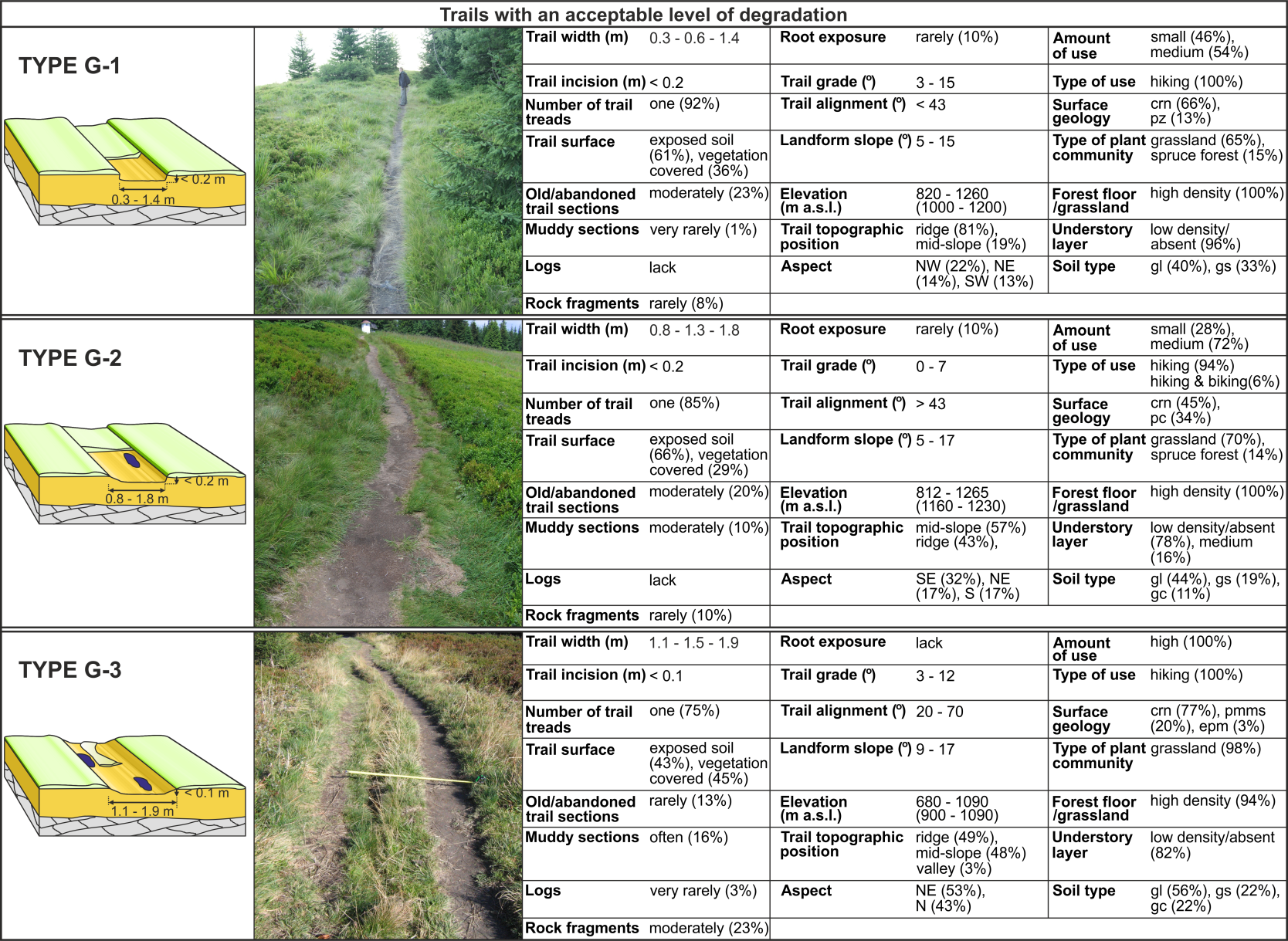 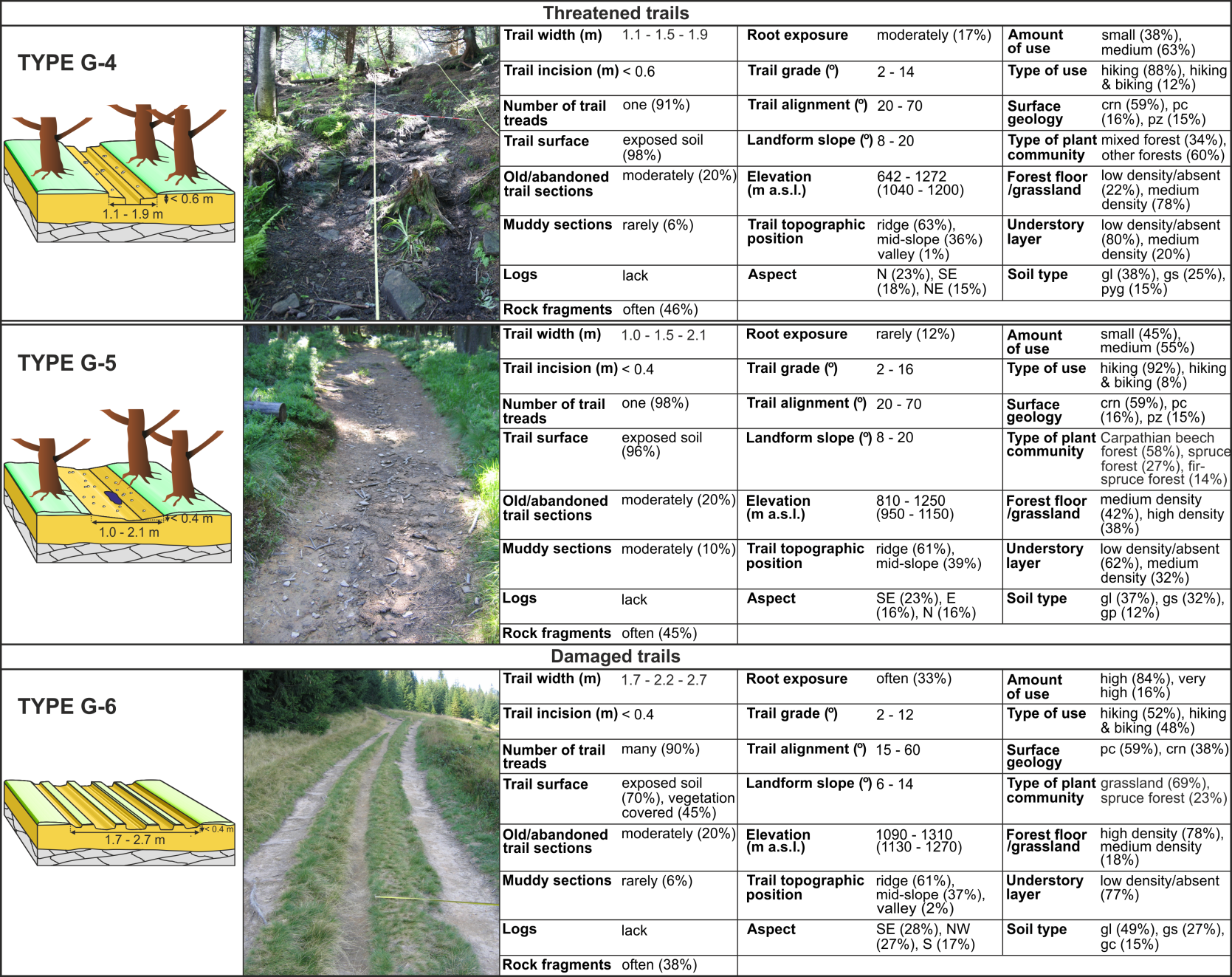 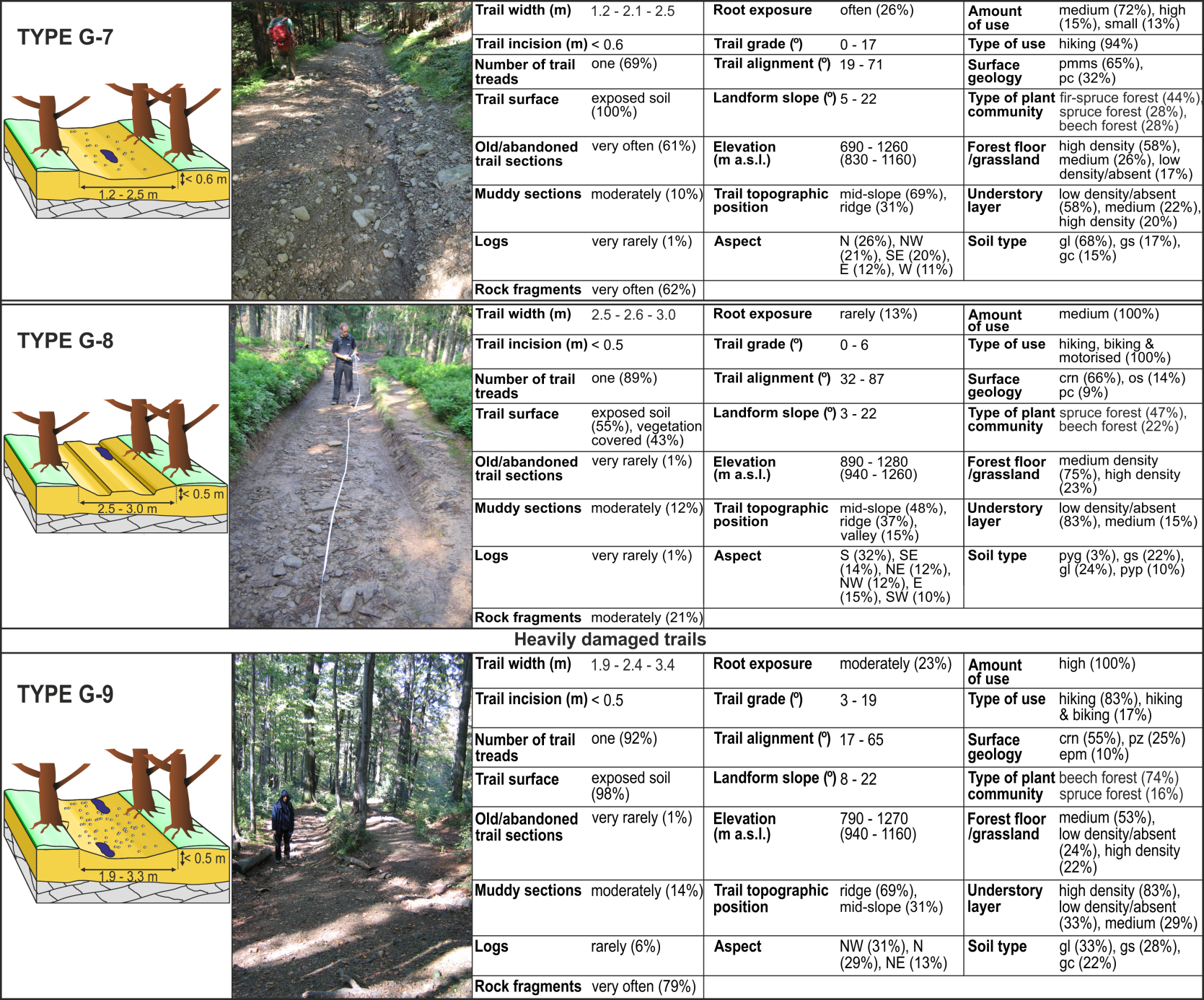 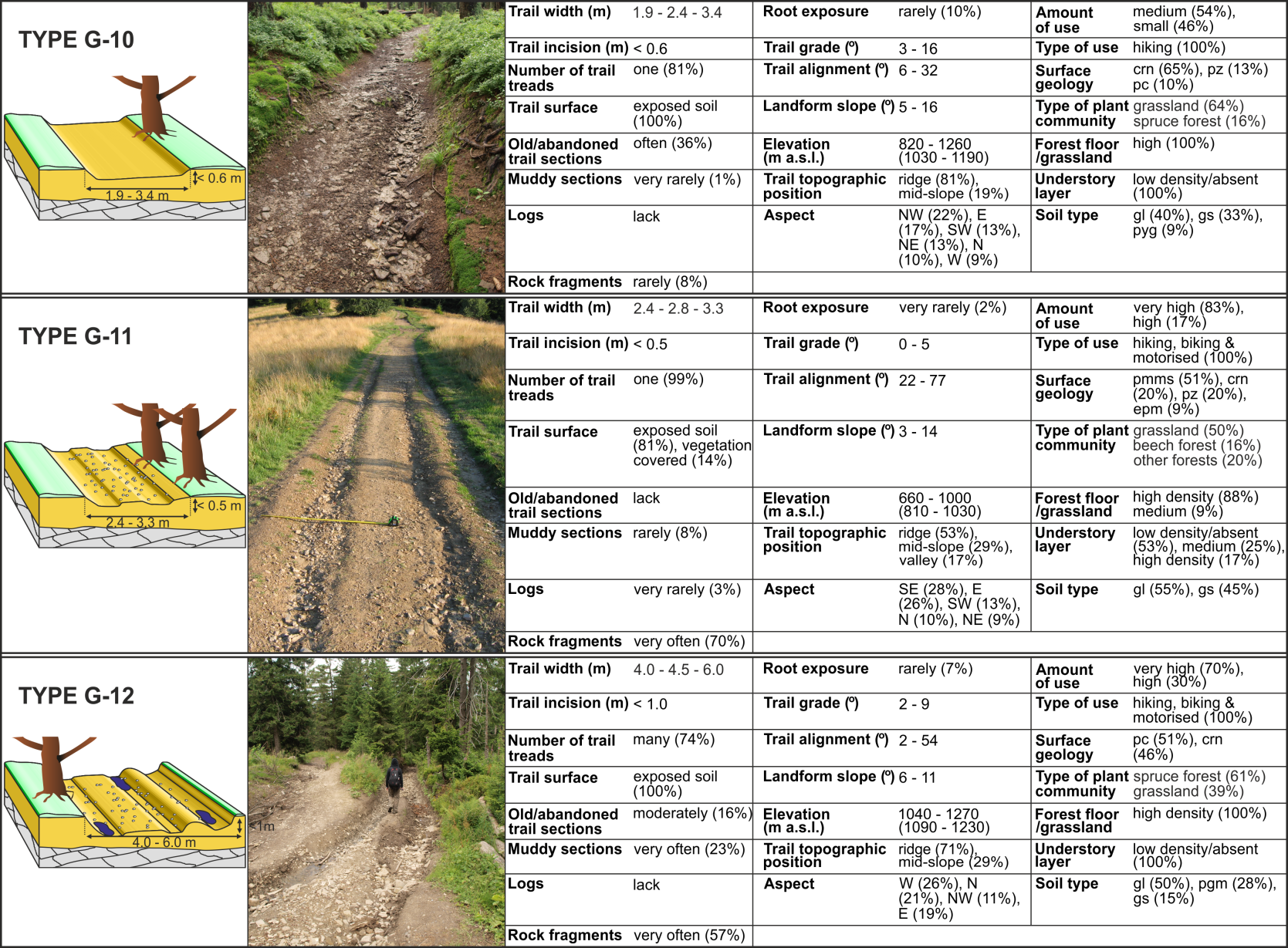 Figure B1. Trail types at Gorce National Park: trails with an acceptable level of degradation (G-1, G-2, G-3), threatened trails (G-4, G-5), damaged trails (G-6, G-7, G-8) and heavily damaged trails (G-9, G-10, G-11, G-12). Explanation: Surface geology: crn – Nowy Targ layers (sandstones, conglomerates and shales), epm – sub-Magura layers (sandstones and shales), os – clay, clay and rock debris, rock rubble, colluvial deposits, pc – Turbacz layers (shales, marls and sandstones), pmms – Magura layers (sandstones and Łącko marls), pz – Magura layers (conglomerate sandstones and conglomerates) – upper Eocene; Soil type: gc – heavy loam, gl – light loam, gp – sandy loam, pgm – strong loamy sand, gs – average loam, pyg – clayey silt, pyp – sandy silt. Note that trail width comprises three values: the centre value is a median, the first and third ones are the first and third quartile, respectively (they determined the boundaries of intervals where 50% "middle" values were located).ParameterMinimal cost treeOptimal cost treeTree used for interpretationNumber of leaves27012129Mean square error1.071.121.38Root mean square error (m)1.041.061.17Determination coefficient (% of the explained variations in trail width)0.720.680.51VariableDescriptionType and unitRange for continuous variables (mean; SD)Values of the categorical variables: number of sections (% of all sections); total length of sections in metreData sourceIndicators of trail impactIndicators of trail impactIndicators of trail impactIndicators of trail impactIndicators of trail impactIndicators of trail impactTrail widthTrail width was defined by the most visually obvious boundaries in which almost whole use traffic occur (95%). Trail width tread differed from immediate environs in completely destroyed vegetation cover, changes in vegetation height, broken plants and/or pulverized organic litter. This approach was adopted from Marion and Olive (2006).Continuous [metre]0.3 – 24.5 (2.4; 2.0)n/aField surveyTrail incisionTrail incision was defined as maximum distance from the ground level immediately following trail construction to current tread surface. A metal pole created a profile which was perpendicular to the trail.Continuous [metre]0.0 – 3.4 (0.2; 0.3)n/aField surveyTrail tread numberThe total number of paths which created trail (Fig. 2J, K). This number includes one formal path and the remaining informal ones.Continuous [number]1 – 9 (1.3; 0.9)n/aField surveyOld/abandoned trail sectionsThe number of old trail sections which were abandoned due to factors such as e.g. deep incision (Fig. 2L).Continuous [number]0 – 5 (0.2; 0.5)n/aField surveyMuddy sectionsPresence of muddiness which occurred seasonally or permanently. The sections were recorded when their length exceeded 0.5 m or their width was more than 50 percent of the trail width (Fig. 2O).Binaryn/aYes: 465 (10); 5646No: 4393 (90); 49461Field surveyUse-related factorsUse-related factorsUse-related factorsUse-related factorsUse-related factorsUse-related factorsType of useThe trails were divided into categories according to the formal trail’s purpose.Nominal (four categories)n/aHiking: 3395 (70); 33299Hiking and biking: 297 (6); 2635Hiking and motorised: 105 (2); 2244Hiking, biking and motorised: 1061 (22); 16929Knowledgeable park staff + Field surveyAmount of useAmount of use was assessed in qualitatively way in relation to the whole number of visitors which GPN received yearly.Ordinal (four categories)n/aSmall: 1045 (22); 11492Medium: 2041 (42); 23900High: 1238 (25); 11016Very high: 534 (11); 8699Knowledgeable park staff + Field surveyEnvironmental factorsEnvironmental factorsEnvironmental factorsEnvironmental factorsEnvironmental factorsEnvironmental factorsSurface geology-Nominal (nine categories)n/aRiver terrace gravels, sands and clays: 21 (0.4); 516Clay, clay and rock debris, rock rubble, colluvial deposits: 100 (2); 2050Magura layers (conglomerate sandstones and conglomerates): 511 (11); 6392Magura layers (sandstones and Łącko marls): 650 (13); 5612Kowaniec layers (shales, marls and sandstones): 121 (2); 1570Turbacz layers (shales, marls and sandstones): 951 (20); 11260Sub-Magura layers (sandstones and shales): 268 (6); 2068Variegated shales: 9 (0); 100Nowy Targ layers (sandstones, conglomerates and shales): 2227 (46); 25538Detailed geological map of PolandSoil type-Nominal (nine categories)n/aLight loamy sand: 31 (1); 255Strong loamy sand: 156 (3); 2187Sandy loam: 279 (6); 2842Light loam: 2092 (43); 22243Average loam: 1183 (24); 14489Heavy loam: 267 (6); 2490Clayey silt: 410 (8); 4045Sandy silt: 238 (5); 2621Ordinary silt: 39 (1); 542Lack of data: 163 (3); 3394Soil map of Gorce National ParkSlope-Continuous [°]0.3 - 32.4 (11.9; 6.6)n/aDigital elevation modelAspect-Nominal (eight categories)n/aN: 745 (15); 6281NE: 629 (13); 5798E: 752 (15); 10409SE: 799 (16); 9619S: 552 (11); 6391SW: 325 (7); 4589W: 339 (7); 5114NW: 717 (15); 6906Digital elevation modelProfile curvature-Continuous [Rad/100 m]-2.1 – 1.6 (-0.2; 0.4)n/aDigital elevation modelPlanar curvature-Continuous [Rad/100 m]-1.6 – 1.7 (0.3; 0.4)n/aDigital elevation modelElevation-Continuous[m a.s.l.]655 – 1310 (1078; 138)n/aDigital elevation modelTrail topographic positionTrail position relative to the local topography.Nominal(three categories)n/aRidge: 2904 (60); 30932Mid-slope: 1808 (37); 22043Valley:146 (3); 2133Digital elevation modelType of plant community-Nominal (sixteen categories)n/aAbieti-Piceetum montanum: 336 (7); 3945Transitional community between Plagiothecio-Piceetum tatricum and Abeiti-Piceetum montanum: 61 (1); 745Transitional community between Plagiothecio-Piceetum tatricum and Abeiti-Piceetum montanum - succession form: 200 (4); 1897Transitional community between Plagiothecio-Piceetum tatricum and Dentario Glandulosae-Fagetum: 48 (1); 450Galio-Abietetum: 29 (1); 273Luzulo nemorosae-Fagetum: 37 (1); 263Plagiothecio - Piceetum tatricum typicum: 770 (16); 7241Plagiothecio – Piceetum tatricum vaccinietosum: 498 (10); 6301Plagiothecio – Piceetum tatricum athyrirtosum distentifoliae: 87 (2); 1158Plagiothecio – Piceetum tatricum (with Vaccinium myrtillus or Calamagrostis villosa or Calamagrostis arundinacea) - succession form: 38 (1); 456Petasitetum kablikiani: 12 (0.2); 243Dentario glandulosae-Fagetum allietosum ursini: 33 (1); 300Dentario glandulosae-Fagetum typicum - fertile: 405 (8); 5119Dentario glandulosae-Fagetum typicum - sparse: 696 (14); 5967Meadows: 1424 (29); 17221Other communities (Caltho-Alnetum, Alnetum incanae, Rubus idaeus community, Sorbus aucuparia L. ssp. Aucuparia): 32 (1); 347Lack of data: 152 (3); 3180 Map of plant communities for Gorce National ParkDensity of forest floor/grassland along trails				Percentage of vegetation cover at a forest floor or grassland.Ordinal (three categories)	Smalln/aHigh density (vegetation cover >60%) (Fig. 2D): 3075 (63); 36132Medium density (vegetation cover 30-60%) (Fig. 2E): 1277 (26); 14205Low density or absent (vegetation cover <30%) (Fig. 2F): 506 (10); 4770Field surveyDensity of understory layer along trailsPercentage of vegetation cover at understory layer.Ordinal (three categories)n/aHigh density (vegetation cover >60%) (Fig. 2G): 312 (6); 2514Medium density (vegetation cover 30-60%) (Fig. 2H): 584 (12); 4086Low density or absent (vegetation cover <30%) (Fig. 2I): 3962 (82); 48507Field surveyRootsRoot exposure on a trail. Binaryn/aYes: 808 (17); 7220No: 4050 (83); 4789Field surveyRock fragmentsThe presence of rock fragments on a trail. Binaryn/aYes: 1933 (40); 19120No: 2925 (60); 35987Field surveyManagement-related factorsManagement-related factorsManagement-related factorsManagement-related factorsManagement-related factorsManagement-related factorsTrail gradeSteepness of trail slope determined by the change in elevation between the start and end of each trail segment over the length between these two points.Continuous [°]0 – 41.3 (5.3; 4.3)n/aDigital elevation modelTrail alignmentThe orientation of the trail surface relative to the prevailing slope of the landform.Continuous [°]0 – 90 (42.8; 27.2)n/aDigital elevation modelTrail surfaceThe type of surfacing trails.Nominal (Three categories)n/aVegetation-covered (partly trampled) (Fig. 2A): 398 (8); 5844Mixed of exposed soil and vegetation-covered (Fig. 2B): 290 (6); 2611Soil exposure (Fig. 2C): 4170 (86); 46652Field surveyLogPresence of a log retainers encouraging visitors to stick to the designed path.Binaryn/aYes: 117 (2); 689No: 4741 (98); 54417Field surveyWaterbarPresence of a waterbar providing proper drainage of the trail.Binaryn/aYes: 63 (1); 116No: 4795 (99); 54991Field surveySide ditchPresence of a side ditch routing surface water into pipe culvert.Binaryn/aYes: 83 (2); 1962No: 4775 (98); 53145Field surveyResting placeResting area for visitors including a resting bench and/or an information board.Binaryn/aYes: 67 (1); 500No: 4791 (99); 54607Field surveyObstacle on a trailPresence of obstacles on trail treads, which may force users to step off  the trail and trample the trailside.Nominal (Three categories)n/aAbsent: 4819 (99); 54904Low hanging tree branches: 22 (0.5); 63 Fallen tree trunks: 17 (0.3); 140Field survey